Информация об объектах недвижимости, находящихся в собственности Волковысского района, предлагаемых для сдачи в аренду (безвозмездное пользование)Наименование объектаИнвентарный номер ЕГРНИ (…/С - …) или реестро-вый номер ЕРГИ _________Обязате-льно для заполне-нияМестоположение объектаХарактеристика объектаИнженерная и транспортная инфраструктураОбщая площадь, предла-гаемая к сдаче в аренду (кв.м)Предполагаемое целевоеиспользованиеСпособ сдачи в аренду (прямой договор арендыили путем проведения аукциона)Примечание (указывается:величина коэффициента от 0,5 до 3; информация о сдаче в почасовую аренду и др.)Фотография объектаУНП 500007089, Волковысский районный исполнительный комитет Собственник имущества – Волковысский район;форма собственности – государственная;орган государственного управления – Волковысский районный исполнительный комитет;контактные телефоны: 5 13 44 – сектор по управлению госимуществом управления экономики, торговли и услуг Волковысского райисполкомаУНП 500007089, Волковысский районный исполнительный комитет Собственник имущества – Волковысский район;форма собственности – государственная;орган государственного управления – Волковысский районный исполнительный комитет;контактные телефоны: 5 13 44 – сектор по управлению госимуществом управления экономики, торговли и услуг Волковысского райисполкомаУНП 500007089, Волковысский районный исполнительный комитет Собственник имущества – Волковысский район;форма собственности – государственная;орган государственного управления – Волковысский районный исполнительный комитет;контактные телефоны: 5 13 44 – сектор по управлению госимуществом управления экономики, торговли и услуг Волковысского райисполкомаУНП 500007089, Волковысский районный исполнительный комитет Собственник имущества – Волковысский район;форма собственности – государственная;орган государственного управления – Волковысский районный исполнительный комитет;контактные телефоны: 5 13 44 – сектор по управлению госимуществом управления экономики, торговли и услуг Волковысского райисполкомаУНП 500007089, Волковысский районный исполнительный комитет Собственник имущества – Волковысский район;форма собственности – государственная;орган государственного управления – Волковысский районный исполнительный комитет;контактные телефоны: 5 13 44 – сектор по управлению госимуществом управления экономики, торговли и услуг Волковысского райисполкомаУНП 500007089, Волковысский районный исполнительный комитет Собственник имущества – Волковысский район;форма собственности – государственная;орган государственного управления – Волковысский районный исполнительный комитет;контактные телефоны: 5 13 44 – сектор по управлению госимуществом управления экономики, торговли и услуг Волковысского райисполкомаУНП 500007089, Волковысский районный исполнительный комитет Собственник имущества – Волковысский район;форма собственности – государственная;орган государственного управления – Волковысский районный исполнительный комитет;контактные телефоны: 5 13 44 – сектор по управлению госимуществом управления экономики, торговли и услуг Волковысского райисполкомаУНП 500007089, Волковысский районный исполнительный комитет Собственник имущества – Волковысский район;форма собственности – государственная;орган государственного управления – Волковысский районный исполнительный комитет;контактные телефоны: 5 13 44 – сектор по управлению госимуществом управления экономики, торговли и услуг Волковысского райисполкомаУНП 500007089, Волковысский районный исполнительный комитет Собственник имущества – Волковысский район;форма собственности – государственная;орган государственного управления – Волковысский районный исполнительный комитет;контактные телефоны: 5 13 44 – сектор по управлению госимуществом управления экономики, торговли и услуг Волковысского райисполкомаУНП 500007089, Волковысский районный исполнительный комитет Собственник имущества – Волковысский район;форма собственности – государственная;орган государственного управления – Волковысский районный исполнительный комитет;контактные телефоны: 5 13 44 – сектор по управлению госимуществом управления экономики, торговли и услуг Волковысского райисполкомаУНП 500007089, Волковысский районный исполнительный комитет Собственник имущества – Волковысский район;форма собственности – государственная;орган государственного управления – Волковысский районный исполнительный комитет;контактные телефоны: 5 13 44 – сектор по управлению госимуществом управления экономики, торговли и услуг Волковысского райисполкомаПомещениеИнв.410/С -16107г. Волковыск,ул. Советская, 22Расположено на втором этаже двухэтажного зданияЦентральное отопление, водоснабжение, электроснабжение23,7Прямой договор аренды3,0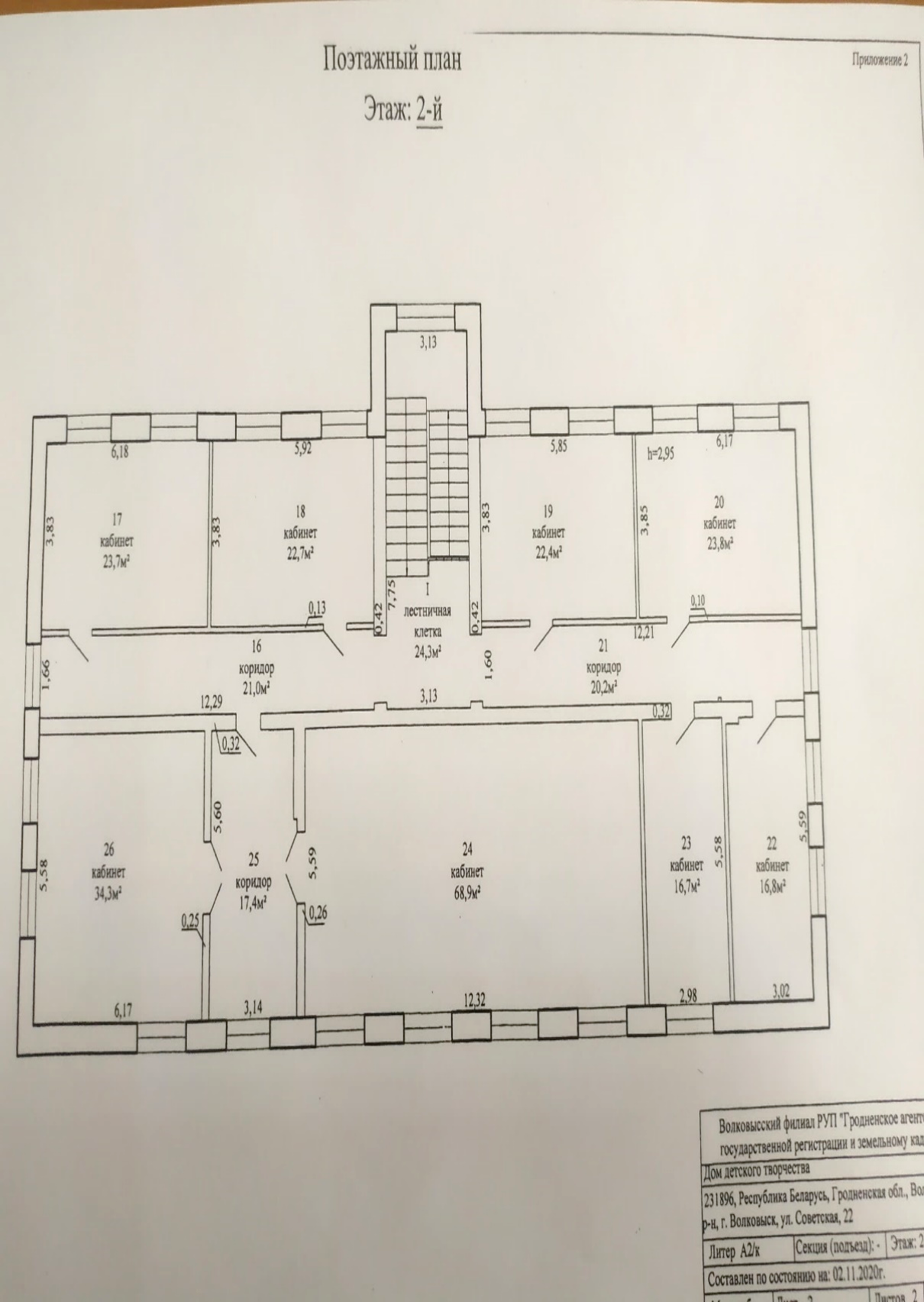 ПомещениеИнв.410/С -16107г. Волковыск,ул. Советская, 22Расположено на втором этаже двухэтажного зданияЦентральное отопление, водоснабжение, электроснабжение22,7Прямой договор аренды3,0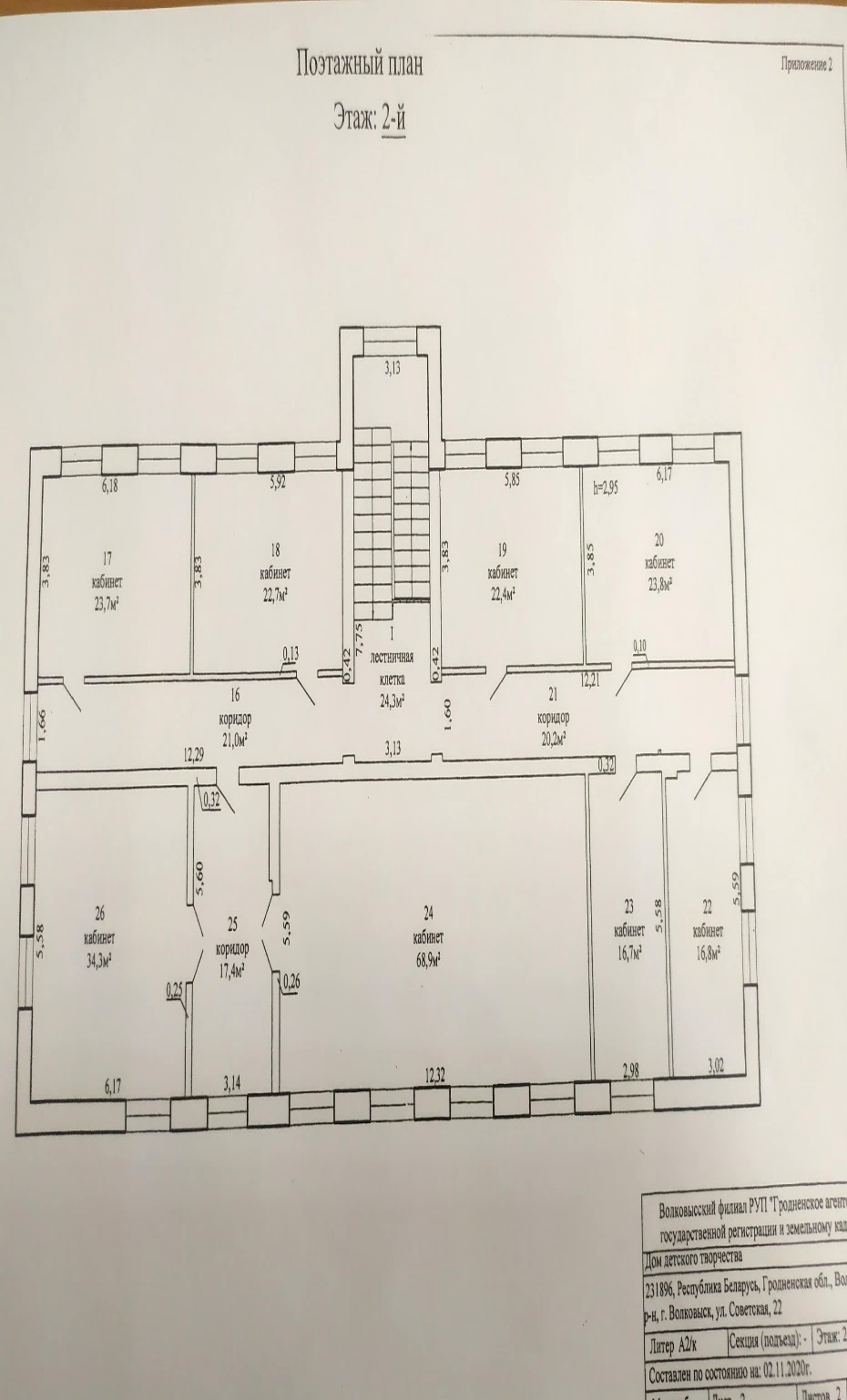 ПомещениеИнв.410/С -16107г. Волковыск,ул. Советская, 22Расположено на втором этаже двухэтажного зданияЦентральное отопление, водоснабжение, электроснабжение23,8Прямой договор аренды3,0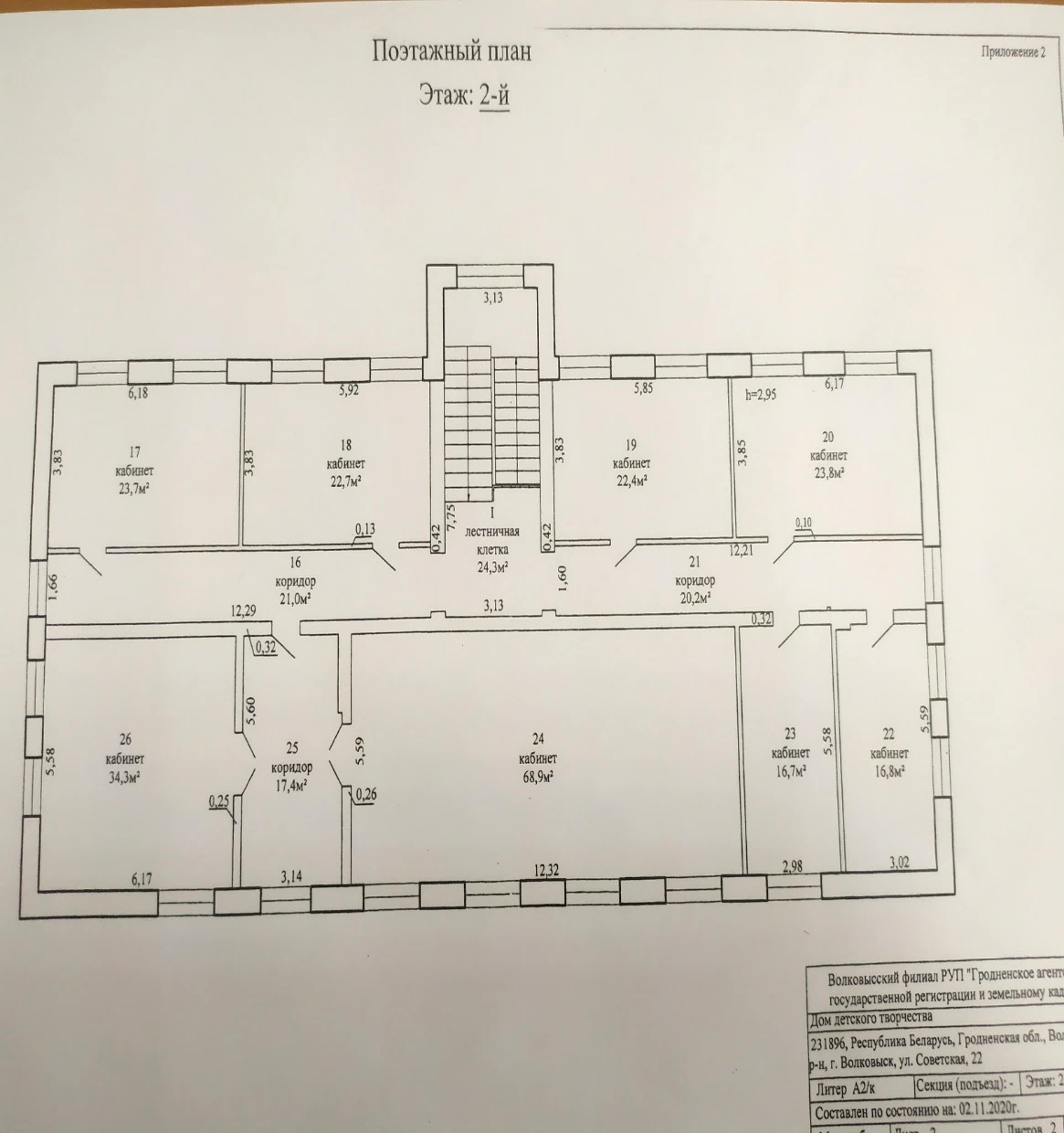 ПомещениеИнв.410/С -16107г. Волковыск,ул. Советская, 22Расположено на втором этаже двухэтажного зданияЦентральное отопление, водоснабжение, электроснабжение16,7Прямой договор аренды3,0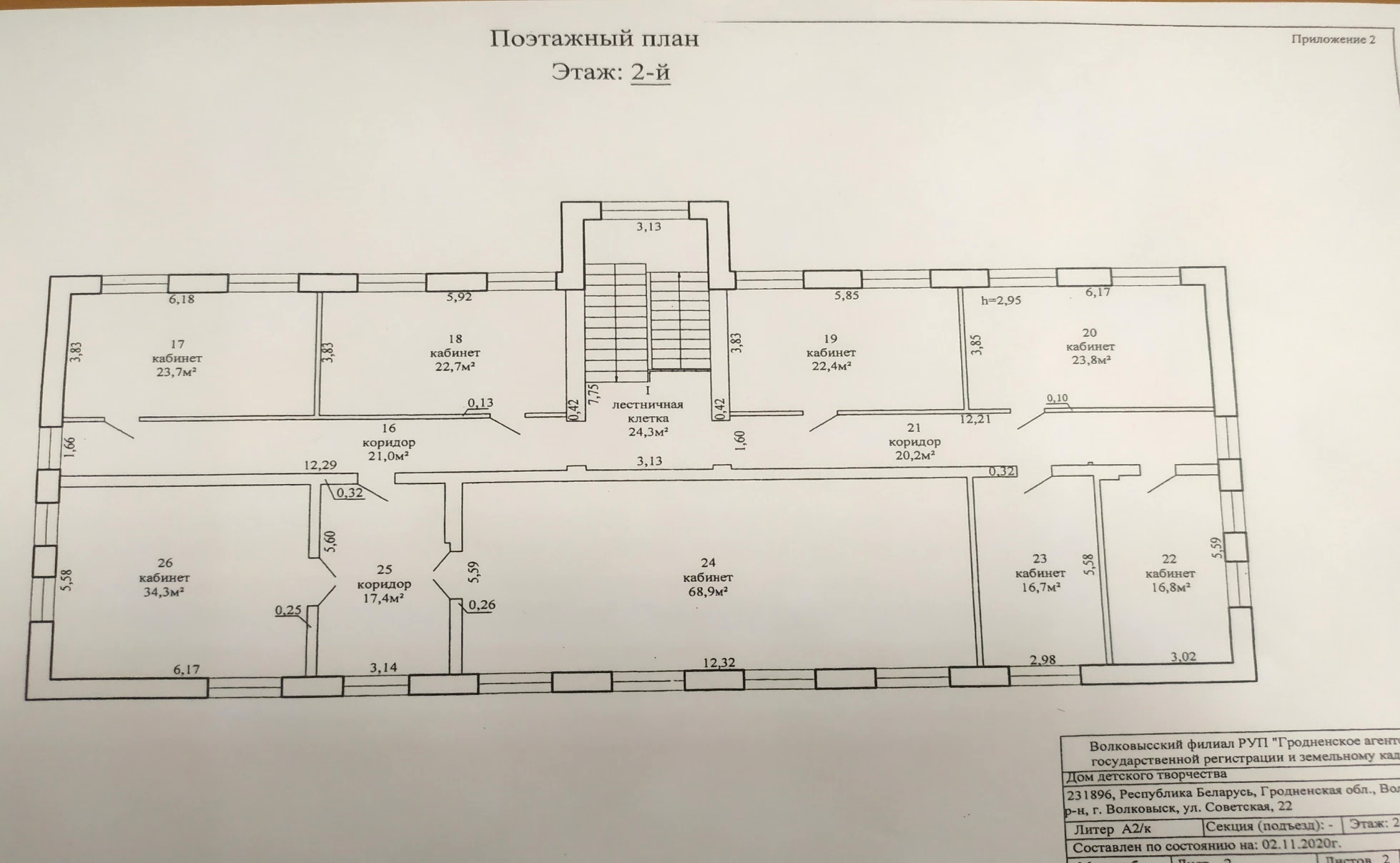 ПомещениеИнв.410/С -16107г. Волковыск,ул. Советская, 22Расположено на втором этаже двухэтажного зданияЦентральное отопление, водоснабжение, электроснабжение68,9Прямой договор аренды3,0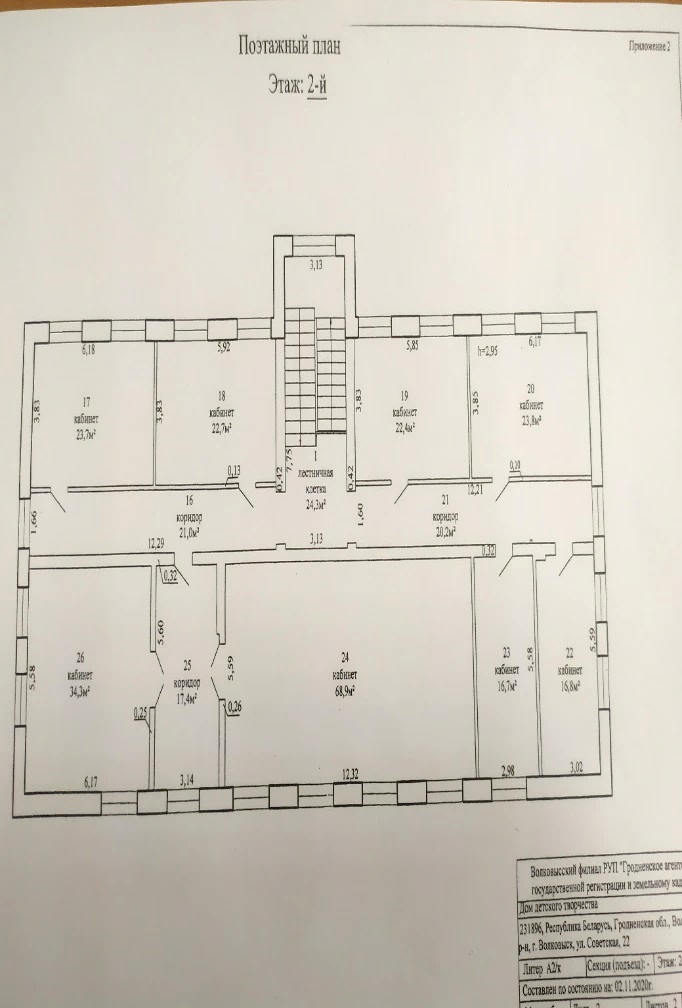 УНП 500042135, Производственное коммунальное унитарное предприятие «Волковысское коммунальное хозяйство»Почтовый адрес: 231900 г. Волковыск, ул. К. Маркса, 7А.Собственник имущества – Волковысский район;форма собственности – государственная;орган государственного управления – Волковысский районный исполнительный комитет;контактные телефоны: 5 13 44 – сектор по управлению госимуществом управления экономики, торговли и услуг Волковысского райисполкома.УНП 500042135, Производственное коммунальное унитарное предприятие «Волковысское коммунальное хозяйство»Почтовый адрес: 231900 г. Волковыск, ул. К. Маркса, 7А.Собственник имущества – Волковысский район;форма собственности – государственная;орган государственного управления – Волковысский районный исполнительный комитет;контактные телефоны: 5 13 44 – сектор по управлению госимуществом управления экономики, торговли и услуг Волковысского райисполкома.УНП 500042135, Производственное коммунальное унитарное предприятие «Волковысское коммунальное хозяйство»Почтовый адрес: 231900 г. Волковыск, ул. К. Маркса, 7А.Собственник имущества – Волковысский район;форма собственности – государственная;орган государственного управления – Волковысский районный исполнительный комитет;контактные телефоны: 5 13 44 – сектор по управлению госимуществом управления экономики, торговли и услуг Волковысского райисполкома.УНП 500042135, Производственное коммунальное унитарное предприятие «Волковысское коммунальное хозяйство»Почтовый адрес: 231900 г. Волковыск, ул. К. Маркса, 7А.Собственник имущества – Волковысский район;форма собственности – государственная;орган государственного управления – Волковысский районный исполнительный комитет;контактные телефоны: 5 13 44 – сектор по управлению госимуществом управления экономики, торговли и услуг Волковысского райисполкома.УНП 500042135, Производственное коммунальное унитарное предприятие «Волковысское коммунальное хозяйство»Почтовый адрес: 231900 г. Волковыск, ул. К. Маркса, 7А.Собственник имущества – Волковысский район;форма собственности – государственная;орган государственного управления – Волковысский районный исполнительный комитет;контактные телефоны: 5 13 44 – сектор по управлению госимуществом управления экономики, торговли и услуг Волковысского райисполкома.УНП 500042135, Производственное коммунальное унитарное предприятие «Волковысское коммунальное хозяйство»Почтовый адрес: 231900 г. Волковыск, ул. К. Маркса, 7А.Собственник имущества – Волковысский район;форма собственности – государственная;орган государственного управления – Волковысский районный исполнительный комитет;контактные телефоны: 5 13 44 – сектор по управлению госимуществом управления экономики, торговли и услуг Волковысского райисполкома.УНП 500042135, Производственное коммунальное унитарное предприятие «Волковысское коммунальное хозяйство»Почтовый адрес: 231900 г. Волковыск, ул. К. Маркса, 7А.Собственник имущества – Волковысский район;форма собственности – государственная;орган государственного управления – Волковысский районный исполнительный комитет;контактные телефоны: 5 13 44 – сектор по управлению госимуществом управления экономики, торговли и услуг Волковысского райисполкома.УНП 500042135, Производственное коммунальное унитарное предприятие «Волковысское коммунальное хозяйство»Почтовый адрес: 231900 г. Волковыск, ул. К. Маркса, 7А.Собственник имущества – Волковысский район;форма собственности – государственная;орган государственного управления – Волковысский районный исполнительный комитет;контактные телефоны: 5 13 44 – сектор по управлению госимуществом управления экономики, торговли и услуг Волковысского райисполкома.УНП 500042135, Производственное коммунальное унитарное предприятие «Волковысское коммунальное хозяйство»Почтовый адрес: 231900 г. Волковыск, ул. К. Маркса, 7А.Собственник имущества – Волковысский район;форма собственности – государственная;орган государственного управления – Волковысский районный исполнительный комитет;контактные телефоны: 5 13 44 – сектор по управлению госимуществом управления экономики, торговли и услуг Волковысского райисполкома.УНП 500042135, Производственное коммунальное унитарное предприятие «Волковысское коммунальное хозяйство»Почтовый адрес: 231900 г. Волковыск, ул. К. Маркса, 7А.Собственник имущества – Волковысский район;форма собственности – государственная;орган государственного управления – Волковысский районный исполнительный комитет;контактные телефоны: 5 13 44 – сектор по управлению госимуществом управления экономики, торговли и услуг Волковысского райисполкома.УНП 500042135, Производственное коммунальное унитарное предприятие «Волковысское коммунальное хозяйство»Почтовый адрес: 231900 г. Волковыск, ул. К. Маркса, 7А.Собственник имущества – Волковысский район;форма собственности – государственная;орган государственного управления – Волковысский районный исполнительный комитет;контактные телефоны: 5 13 44 – сектор по управлению госимуществом управления экономики, торговли и услуг Волковысского райисполкома.ПомещениеИнв.410/D-18640г. Волковыск,ул. Советская, д.8-2Расположено на 1 этажеЦентральное отопление, водоснабжение, электроснабжение56,9Виды деятельности, не запрещенные законодательствомПрямой договор аренды3,0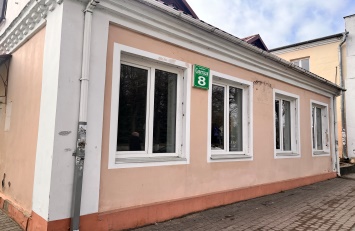 Изолирован-ноепомещениеИнв.410/D-12216г. Волковыск,ул. Ленина, 8-47Расположено на первом этажеЦентральное отопление, водоснабжение, электроснабжение75,4Виды деятельности, не запрещенные законодательствомПрямой договор аренды3,0ПомещениеИнв.410/D-19191г. Волковыск, ул. К. Маркса, 7-1Помещение расположено на четвертом этаже четырехэтажного зданияНаличие электроснабжения, водопровода, канализации, отопления. Имеется автостоянка.12,6Виды деятельности, не запрещенные законодательствомПрямой договор аренды3,0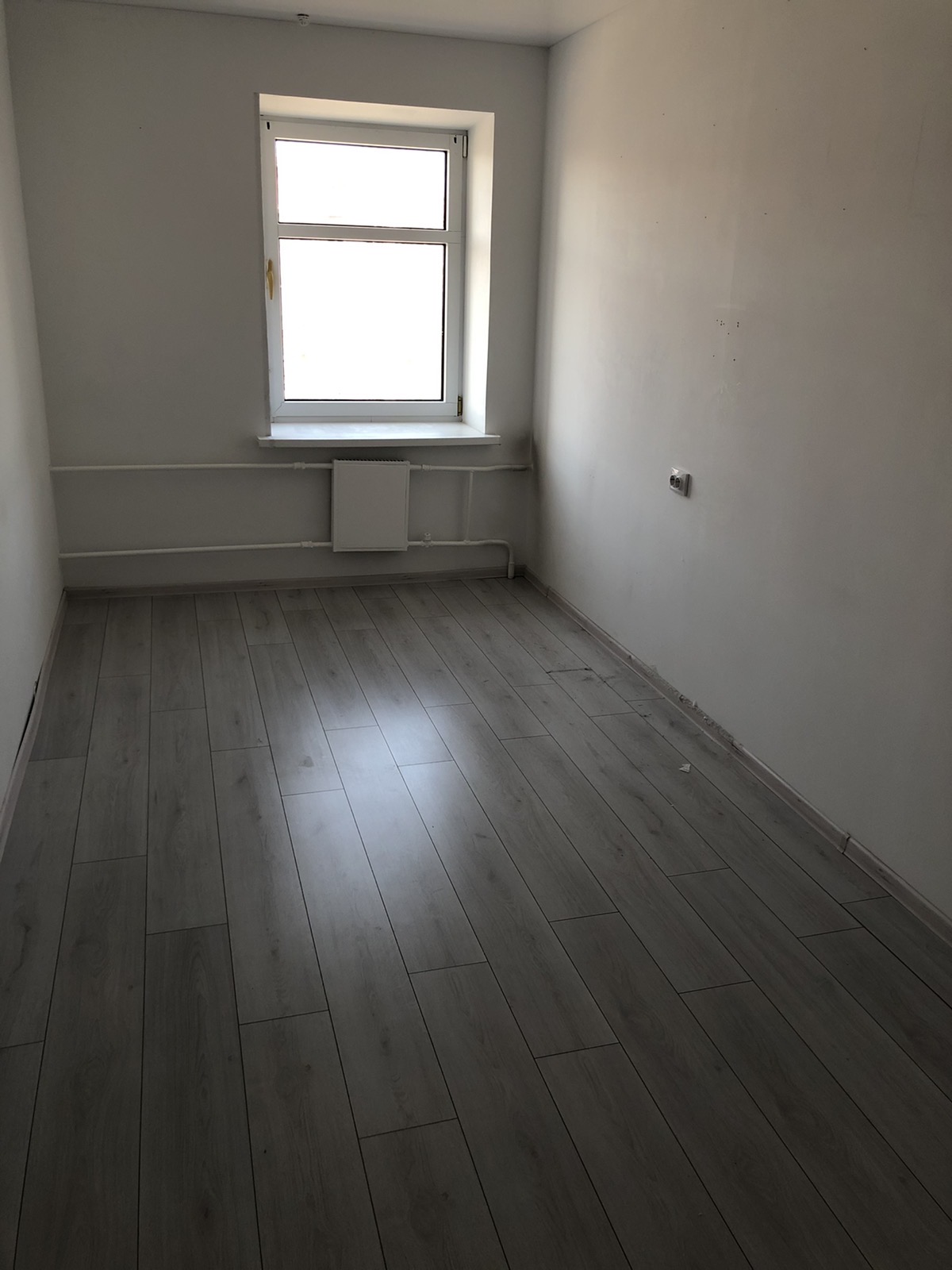 ПомещениеИнв.410/D-25119г. Волковыск,ул. Советская, 20-2Расположено на 1 этаже Имеетсяотопление, водоснабжение, электроснабжение.Вблизи зданиярасположенаавтостоянка.320,2Виды деятельности, не запрещенные законодательствомПрямой договор аренды  (договор безвозмездно-го пользования)3,0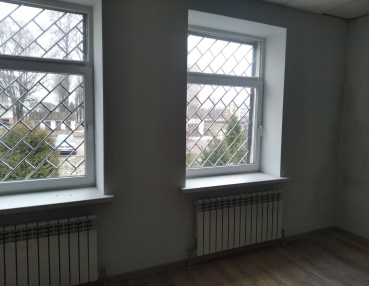 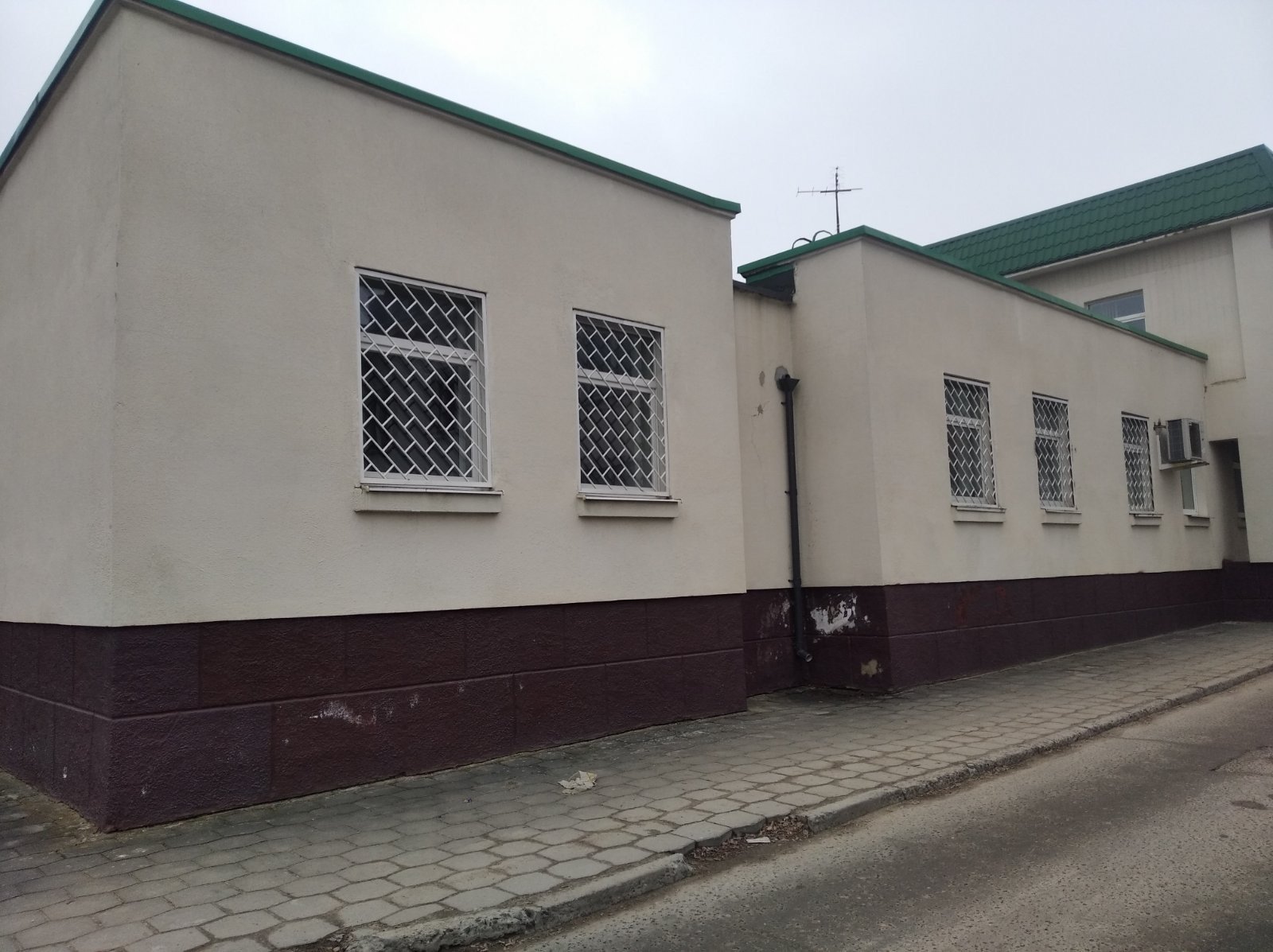 ПомещениеИнв.410/С-60г. Волковыск,ул. Ленина, 26Расположено на 4 этажеЦентральное отопление, водоснабжение, электроснабжение323,8Виды деятельности, не запрещенные законодательствомПрямой договор аренды3,0ИзолированноепомещениеИнв.410/D-60г. Волковыск,ул. Ленина, 26Расположено на 2 этаже Центральное отопление, водоснабжение, электроснабжение37,7Виды деятельности, не запрещенные законодательств омПрямой договор аренды3,0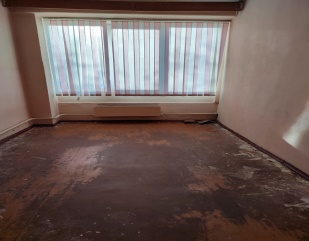 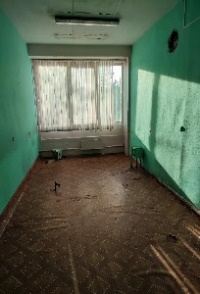 ИзолированноепомещениеИнв.410/D-60г. Волковыск,ул. Ленина, 26Расположено на 2 этаже Центральное отопление, водоснабжение, электроснабжение141,4Виды деятельности, не запрещенные законодательств омПрямой договор аренды3,0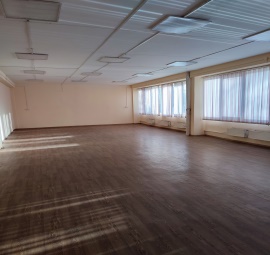 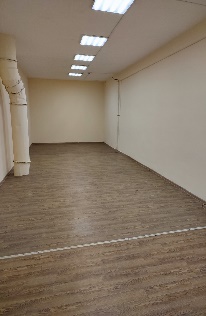 Часть помещенияИнв.410/D-15371г. Волковыск,ул. Первомайская, 8-49Расположено на 1 этажеЦентральное отопление, электроснабжение28,47Виды деятельности, не запрещенные законодательствомПрямой договор аренды3,0Часть помещенияИнв.410/D-15371г. Волковыск,ул. Первомайская, 8-49Расположено на 1 этажеЦентральное отопление, электроснабжение41,48Виды деятельности, не запрещенные законодательствомПрямой договор аренды3,0Площадка с покрытием из тротуарной плитки№ 0000003876г. Волковыск, ул. СоциалистическаяПлощадка из плитки тротуарной-34,0Для осуществления торговли непродовольственной группой товаровПрямой договор аренды13 б.а.в.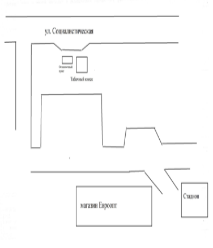 Площадка с покрытием из тротуарной плитки№ б/у 0203180г. Волковыск, ул. Жолудева (остановочный пункт общественного транспорта «Сквер воинов-интернационалистов»)--15,0Виды деятельности, не запрещенные законодательств омПрямой договор аренды5 базовых арендных величин в месяц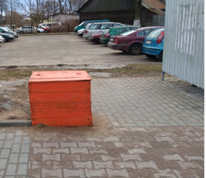 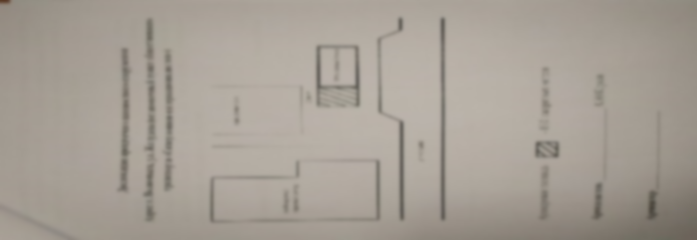 Часть изолированногопомещенияИнв.410/D-24254г. Волковыск,ул. Ленина, 14-65Подвальный этажЦентральное отопление, холодное водоснабжение, электроснабжение90,6Виды деятельности, не запрещенные законодательствомПрямой договор аренды3,0ИзолированноепомещениеИнв.410/D-10740г. Волковыск,ул. Зенитчиков, 48-60Подвальный этажЦентральное отопление, холодное водоснабжение, электроснабжение169,6Виды деятельности, не запрещенные законодательствомПрямой договор аренды3,0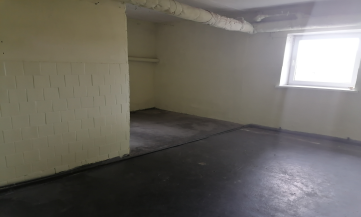 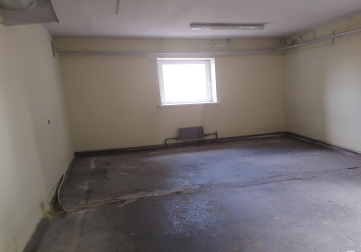 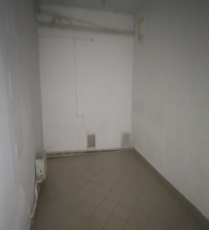 Площадка с покрытием из плитки тротуарной№000000310г.Волковыск, ул.Горбатова (остановочный пункт общественного транспорта «Поликлиника»)Мощение из плитки тротуарной84,0Для установки нестационарного павильона со вспомогательным помещением и остановочным навесомПрямой договор аренды1)на период проведения работ по размещению нестационарного павильона с даты вступления в силу договора и до внесения сведений о нестационарном павильоне в Торговый реестр Республики Беларусь – 8 (восемь) базовых арендных величин в месяц;2) с даты внесения сведений о нестационарном павильоне в Торговый реестр Республики Беларусь – 45 (сорок пять) базовых арендных величин в месяц.Площадка с покрытием из плитки тротуарной№ 725г.Волковыск, ул.К.Маркса (остановочный пункт общественного транспорта «площадь Ленина»)Мощение из плитки тротуарной84,0Для установки нестационарного павильона со вспомогательным помещением и остановочным навесомПрямой договор аренды1)на период проведения работ по размещению нестационарного павильона с даты вступления в силу договора и до внесения сведений о нестационарном павильоне в Торговый реестр Республики Беларусь – 8 (восемь) базовых арендных величин в месяц;2) с даты внесения сведений о нестационарном павильоне в Торговый реестр Республики Беларусь – 45 (сорок пять) базовых арендных величин в месяц.Часть помещения410/С-60г. Волковыск, ул. Ленина, д.26.Расположено на втором этаже 4-х этажного зданияЦентр города Волковыска. Во дворе здания имеется автостоянка.Канализация – чугунные трубы, центральная; вентиляция – принудительная;водопровод: металлические трубы от уличной сети; отопление: металлические трубы; горячее водоснабжение: металлические трубы, от электроводонагревателя.телефон – наличие телефонного ввода.10,0Виды деятельности, не запрещенные законодательствомПрямой договор аренды3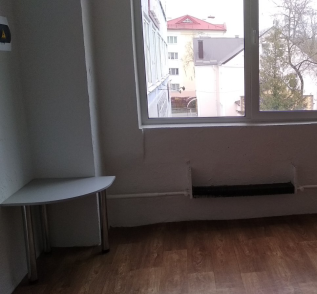 Плоскостное сооружение106г. Волковыск, ул. Дзержинского (городской парк)Центр города ВолковыскаМощение из плитки тротуарной14,4Для размещения аттракционов и размещения не стационарного продовольственного розничной торговли продовольственными товарами, за исключением табачных изделий, алкогольных, слабоалкогольных напитков  и пиваПрямой договор аренды0,5б.а.в.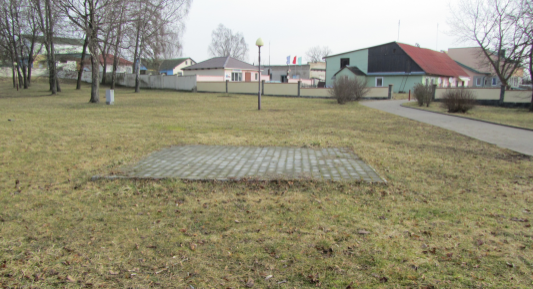 Помещение бара0112233г. Волковыск, ул.К.Маркса, 7-2.Помещение расположено на первом этажеЭлектроснабжение, водоснабжение, канализация, отопление.Центр города69,8Виды деятельности, не запрещенные законодательств омПрямой договор аренды3Кафе «Березка» (большой зал на 60 посадочных мест)410/C 19645г. Волковыск, ул.К.Маркса,7-1Помещение расположено на первом этаже. Электроснабжение, водоснабжение, канализация, отопление.Здание находится на территории городского парка145,6Виды деятельности, не запрещенные законодательствомАренда на условиях почасовой оплаты3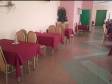 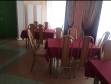 Кафе «Березка» (банкетный зал на 20 посадочных мест)410/C-19645г. Волковыск, ул.К.Маркса,7-1Помещение расположено на первом этаже. Электроснабжение, водоснабжение, канализация, отопление.Центр города26,1Виды деятельности, не запрещенные законодательствомАренда на условиях почасовой оплаты3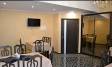 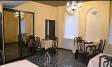 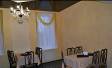 Изолированное помещение 010088г.п. Красносельский, ул. Победы, 34Помещение расположено в цокольном этаже жилого домаОтдельный вход, отопление, холодное водоснабжение, санузел, электроснабжение.76,8Виды деятельности, не запрещенные законодательствомпрямой договор аренды3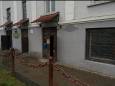 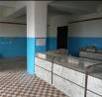 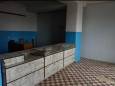 Здание цеха нестандартного оборудования0103003г. Волковыск, ул. Панковой, 65Отдельно стоящее здание высотой 9,2 м.Имеется возможность подключения к сетям электроснабжения906,9Виды деятельности, не запрещенные законодательствомпрямой договор аренды1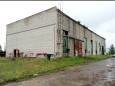 УНП 500030051, Коммунальное сельскохозяйственное унитарное предприятие «Матвеевцы»Почтовый адрес: 231924, Волковысский р-н, аг. Матвеевцы, ул. Центральная,1Контактные телефоны: 63262 – юридический отдел, Собственник имущества – Волковысский район;Орган государственного управления – Волковысский районный исполнительный комитет. Форма собственности – государственнаяконтактные телефоны: 5 13 44 – сектор по управлению госимуществом управления экономики, торговли и услуг Волковысского райисполкомаУНП 500030051, Коммунальное сельскохозяйственное унитарное предприятие «Матвеевцы»Почтовый адрес: 231924, Волковысский р-н, аг. Матвеевцы, ул. Центральная,1Контактные телефоны: 63262 – юридический отдел, Собственник имущества – Волковысский район;Орган государственного управления – Волковысский районный исполнительный комитет. Форма собственности – государственнаяконтактные телефоны: 5 13 44 – сектор по управлению госимуществом управления экономики, торговли и услуг Волковысского райисполкомаУНП 500030051, Коммунальное сельскохозяйственное унитарное предприятие «Матвеевцы»Почтовый адрес: 231924, Волковысский р-н, аг. Матвеевцы, ул. Центральная,1Контактные телефоны: 63262 – юридический отдел, Собственник имущества – Волковысский район;Орган государственного управления – Волковысский районный исполнительный комитет. Форма собственности – государственнаяконтактные телефоны: 5 13 44 – сектор по управлению госимуществом управления экономики, торговли и услуг Волковысского райисполкомаУНП 500030051, Коммунальное сельскохозяйственное унитарное предприятие «Матвеевцы»Почтовый адрес: 231924, Волковысский р-н, аг. Матвеевцы, ул. Центральная,1Контактные телефоны: 63262 – юридический отдел, Собственник имущества – Волковысский район;Орган государственного управления – Волковысский районный исполнительный комитет. Форма собственности – государственнаяконтактные телефоны: 5 13 44 – сектор по управлению госимуществом управления экономики, торговли и услуг Волковысского райисполкомаУНП 500030051, Коммунальное сельскохозяйственное унитарное предприятие «Матвеевцы»Почтовый адрес: 231924, Волковысский р-н, аг. Матвеевцы, ул. Центральная,1Контактные телефоны: 63262 – юридический отдел, Собственник имущества – Волковысский район;Орган государственного управления – Волковысский районный исполнительный комитет. Форма собственности – государственнаяконтактные телефоны: 5 13 44 – сектор по управлению госимуществом управления экономики, торговли и услуг Волковысского райисполкомаУНП 500030051, Коммунальное сельскохозяйственное унитарное предприятие «Матвеевцы»Почтовый адрес: 231924, Волковысский р-н, аг. Матвеевцы, ул. Центральная,1Контактные телефоны: 63262 – юридический отдел, Собственник имущества – Волковысский район;Орган государственного управления – Волковысский районный исполнительный комитет. Форма собственности – государственнаяконтактные телефоны: 5 13 44 – сектор по управлению госимуществом управления экономики, торговли и услуг Волковысского райисполкомаУНП 500030051, Коммунальное сельскохозяйственное унитарное предприятие «Матвеевцы»Почтовый адрес: 231924, Волковысский р-н, аг. Матвеевцы, ул. Центральная,1Контактные телефоны: 63262 – юридический отдел, Собственник имущества – Волковысский район;Орган государственного управления – Волковысский районный исполнительный комитет. Форма собственности – государственнаяконтактные телефоны: 5 13 44 – сектор по управлению госимуществом управления экономики, торговли и услуг Волковысского райисполкомаУНП 500030051, Коммунальное сельскохозяйственное унитарное предприятие «Матвеевцы»Почтовый адрес: 231924, Волковысский р-н, аг. Матвеевцы, ул. Центральная,1Контактные телефоны: 63262 – юридический отдел, Собственник имущества – Волковысский район;Орган государственного управления – Волковысский районный исполнительный комитет. Форма собственности – государственнаяконтактные телефоны: 5 13 44 – сектор по управлению госимуществом управления экономики, торговли и услуг Волковысского райисполкомаУНП 500030051, Коммунальное сельскохозяйственное унитарное предприятие «Матвеевцы»Почтовый адрес: 231924, Волковысский р-н, аг. Матвеевцы, ул. Центральная,1Контактные телефоны: 63262 – юридический отдел, Собственник имущества – Волковысский район;Орган государственного управления – Волковысский районный исполнительный комитет. Форма собственности – государственнаяконтактные телефоны: 5 13 44 – сектор по управлению госимуществом управления экономики, торговли и услуг Волковысского райисполкомаУНП 500030051, Коммунальное сельскохозяйственное унитарное предприятие «Матвеевцы»Почтовый адрес: 231924, Волковысский р-н, аг. Матвеевцы, ул. Центральная,1Контактные телефоны: 63262 – юридический отдел, Собственник имущества – Волковысский район;Орган государственного управления – Волковысский районный исполнительный комитет. Форма собственности – государственнаяконтактные телефоны: 5 13 44 – сектор по управлению госимуществом управления экономики, торговли и услуг Волковысского райисполкомаУНП 500030051, Коммунальное сельскохозяйственное унитарное предприятие «Матвеевцы»Почтовый адрес: 231924, Волковысский р-н, аг. Матвеевцы, ул. Центральная,1Контактные телефоны: 63262 – юридический отдел, Собственник имущества – Волковысский район;Орган государственного управления – Волковысский районный исполнительный комитет. Форма собственности – государственнаяконтактные телефоны: 5 13 44 – сектор по управлению госимуществом управления экономики, торговли и услуг Волковысского райисполкомаПомещение в здании почты410/С-31351, № по б/у 01100119Волковысский район, Изабелинский с/с, аг. Матвеевцы, ул. Старые Матвеевцы, 1ГРасположено на первом этажеЭнергоснабжение 25,9Виды деятельности, не запрещенные законодательствомПрямой договор аренды, договор безвозмездного пользования 3,0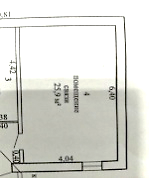 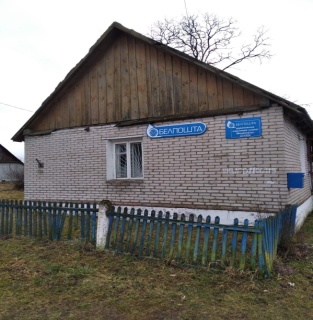 УНП 500842593, Управление образования Волковысского районного исполнительного комитетаПочтовый адрес: 231900, г. Волковыск, ул. Дзержинского, 3, Контактные телефоны: 5 34-95-юрисконсульт; 5 12 93-бухгалтерСобственник имущества - Волковысский районОрган государственного управления – Волковысский районный исполнительный комитетФорма собственности – государственная,контактные телефоны: 5 13 44 – сектор по управлению госимуществом управления экономики, торговли и услуг Волковысского райисполкомаУНП 500842593, Управление образования Волковысского районного исполнительного комитетаПочтовый адрес: 231900, г. Волковыск, ул. Дзержинского, 3, Контактные телефоны: 5 34-95-юрисконсульт; 5 12 93-бухгалтерСобственник имущества - Волковысский районОрган государственного управления – Волковысский районный исполнительный комитетФорма собственности – государственная,контактные телефоны: 5 13 44 – сектор по управлению госимуществом управления экономики, торговли и услуг Волковысского райисполкомаУНП 500842593, Управление образования Волковысского районного исполнительного комитетаПочтовый адрес: 231900, г. Волковыск, ул. Дзержинского, 3, Контактные телефоны: 5 34-95-юрисконсульт; 5 12 93-бухгалтерСобственник имущества - Волковысский районОрган государственного управления – Волковысский районный исполнительный комитетФорма собственности – государственная,контактные телефоны: 5 13 44 – сектор по управлению госимуществом управления экономики, торговли и услуг Волковысского райисполкомаУНП 500842593, Управление образования Волковысского районного исполнительного комитетаПочтовый адрес: 231900, г. Волковыск, ул. Дзержинского, 3, Контактные телефоны: 5 34-95-юрисконсульт; 5 12 93-бухгалтерСобственник имущества - Волковысский районОрган государственного управления – Волковысский районный исполнительный комитетФорма собственности – государственная,контактные телефоны: 5 13 44 – сектор по управлению госимуществом управления экономики, торговли и услуг Волковысского райисполкомаУНП 500842593, Управление образования Волковысского районного исполнительного комитетаПочтовый адрес: 231900, г. Волковыск, ул. Дзержинского, 3, Контактные телефоны: 5 34-95-юрисконсульт; 5 12 93-бухгалтерСобственник имущества - Волковысский районОрган государственного управления – Волковысский районный исполнительный комитетФорма собственности – государственная,контактные телефоны: 5 13 44 – сектор по управлению госимуществом управления экономики, торговли и услуг Волковысского райисполкомаУНП 500842593, Управление образования Волковысского районного исполнительного комитетаПочтовый адрес: 231900, г. Волковыск, ул. Дзержинского, 3, Контактные телефоны: 5 34-95-юрисконсульт; 5 12 93-бухгалтерСобственник имущества - Волковысский районОрган государственного управления – Волковысский районный исполнительный комитетФорма собственности – государственная,контактные телефоны: 5 13 44 – сектор по управлению госимуществом управления экономики, торговли и услуг Волковысского райисполкомаУНП 500842593, Управление образования Волковысского районного исполнительного комитетаПочтовый адрес: 231900, г. Волковыск, ул. Дзержинского, 3, Контактные телефоны: 5 34-95-юрисконсульт; 5 12 93-бухгалтерСобственник имущества - Волковысский районОрган государственного управления – Волковысский районный исполнительный комитетФорма собственности – государственная,контактные телефоны: 5 13 44 – сектор по управлению госимуществом управления экономики, торговли и услуг Волковысского райисполкомаУНП 500842593, Управление образования Волковысского районного исполнительного комитетаПочтовый адрес: 231900, г. Волковыск, ул. Дзержинского, 3, Контактные телефоны: 5 34-95-юрисконсульт; 5 12 93-бухгалтерСобственник имущества - Волковысский районОрган государственного управления – Волковысский районный исполнительный комитетФорма собственности – государственная,контактные телефоны: 5 13 44 – сектор по управлению госимуществом управления экономики, торговли и услуг Волковысского райисполкомаУНП 500842593, Управление образования Волковысского районного исполнительного комитетаПочтовый адрес: 231900, г. Волковыск, ул. Дзержинского, 3, Контактные телефоны: 5 34-95-юрисконсульт; 5 12 93-бухгалтерСобственник имущества - Волковысский районОрган государственного управления – Волковысский районный исполнительный комитетФорма собственности – государственная,контактные телефоны: 5 13 44 – сектор по управлению госимуществом управления экономики, торговли и услуг Волковысского райисполкомаУНП 500842593, Управление образования Волковысского районного исполнительного комитетаПочтовый адрес: 231900, г. Волковыск, ул. Дзержинского, 3, Контактные телефоны: 5 34-95-юрисконсульт; 5 12 93-бухгалтерСобственник имущества - Волковысский районОрган государственного управления – Волковысский районный исполнительный комитетФорма собственности – государственная,контактные телефоны: 5 13 44 – сектор по управлению госимуществом управления экономики, торговли и услуг Волковысского райисполкомаУНП 500842593, Управление образования Волковысского районного исполнительного комитетаПочтовый адрес: 231900, г. Волковыск, ул. Дзержинского, 3, Контактные телефоны: 5 34-95-юрисконсульт; 5 12 93-бухгалтерСобственник имущества - Волковысский районОрган государственного управления – Волковысский районный исполнительный комитетФорма собственности – государственная,контактные телефоны: 5 13 44 – сектор по управлению госимуществом управления экономики, торговли и услуг Волковысского райисполкомаЗдание детского сада410/С-26916Волковысский район, агрогородок Дубовцы, ул. Восточная,10Отдельно стоящее двухэтажное  здание.Год постройки -  1979 г.Материал стен - кирпичныйИмеется холодное водоснабжение, электроснабжение.1102,9Виды деятельности, не запрещенные законодательствомПрямой договор аренды (договор безвозмездного пользования)3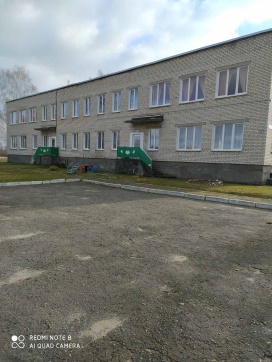 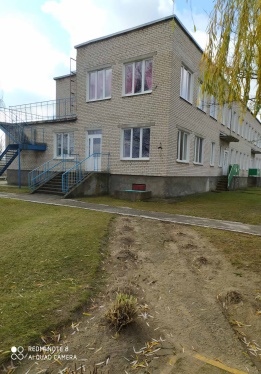 Часть здания школы410/С-15318Волковысский район, агрогородок Волпа, ул. Школьная, д. 6Отдельно стоящее двухэтажное здание, год постройки- 1966Холодное водоснабжение, отопление, электроснабжение1587,1 Виды деятельности, не запрещенные законодательсвомдоговор аренды (передачи в безвозмездного пользования)3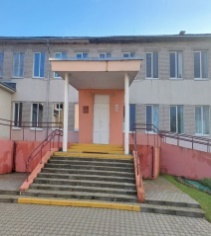 УНП 500029376, Коммунальное производственное унитарное предприятие “Волковысская сельхозтехника”Почтовый адрес: 231913, аг. Дубовцы, ул. Центральная, 18, Волковысский район, Гродненская область;орган госуправления – Волковысский  районный исполнительный комитет ,форма собственности – коммунальная;контактные телефоны: 5 13 44 – сектор по управлению госимуществом управления экономики, торговли и услуг Волковысского райисполкомаУНП 500029376, Коммунальное производственное унитарное предприятие “Волковысская сельхозтехника”Почтовый адрес: 231913, аг. Дубовцы, ул. Центральная, 18, Волковысский район, Гродненская область;орган госуправления – Волковысский  районный исполнительный комитет ,форма собственности – коммунальная;контактные телефоны: 5 13 44 – сектор по управлению госимуществом управления экономики, торговли и услуг Волковысского райисполкомаУНП 500029376, Коммунальное производственное унитарное предприятие “Волковысская сельхозтехника”Почтовый адрес: 231913, аг. Дубовцы, ул. Центральная, 18, Волковысский район, Гродненская область;орган госуправления – Волковысский  районный исполнительный комитет ,форма собственности – коммунальная;контактные телефоны: 5 13 44 – сектор по управлению госимуществом управления экономики, торговли и услуг Волковысского райисполкомаУНП 500029376, Коммунальное производственное унитарное предприятие “Волковысская сельхозтехника”Почтовый адрес: 231913, аг. Дубовцы, ул. Центральная, 18, Волковысский район, Гродненская область;орган госуправления – Волковысский  районный исполнительный комитет ,форма собственности – коммунальная;контактные телефоны: 5 13 44 – сектор по управлению госимуществом управления экономики, торговли и услуг Волковысского райисполкомаУНП 500029376, Коммунальное производственное унитарное предприятие “Волковысская сельхозтехника”Почтовый адрес: 231913, аг. Дубовцы, ул. Центральная, 18, Волковысский район, Гродненская область;орган госуправления – Волковысский  районный исполнительный комитет ,форма собственности – коммунальная;контактные телефоны: 5 13 44 – сектор по управлению госимуществом управления экономики, торговли и услуг Волковысского райисполкомаУНП 500029376, Коммунальное производственное унитарное предприятие “Волковысская сельхозтехника”Почтовый адрес: 231913, аг. Дубовцы, ул. Центральная, 18, Волковысский район, Гродненская область;орган госуправления – Волковысский  районный исполнительный комитет ,форма собственности – коммунальная;контактные телефоны: 5 13 44 – сектор по управлению госимуществом управления экономики, торговли и услуг Волковысского райисполкомаУНП 500029376, Коммунальное производственное унитарное предприятие “Волковысская сельхозтехника”Почтовый адрес: 231913, аг. Дубовцы, ул. Центральная, 18, Волковысский район, Гродненская область;орган госуправления – Волковысский  районный исполнительный комитет ,форма собственности – коммунальная;контактные телефоны: 5 13 44 – сектор по управлению госимуществом управления экономики, торговли и услуг Волковысского райисполкомаУНП 500029376, Коммунальное производственное унитарное предприятие “Волковысская сельхозтехника”Почтовый адрес: 231913, аг. Дубовцы, ул. Центральная, 18, Волковысский район, Гродненская область;орган госуправления – Волковысский  районный исполнительный комитет ,форма собственности – коммунальная;контактные телефоны: 5 13 44 – сектор по управлению госимуществом управления экономики, торговли и услуг Волковысского райисполкомаУНП 500029376, Коммунальное производственное унитарное предприятие “Волковысская сельхозтехника”Почтовый адрес: 231913, аг. Дубовцы, ул. Центральная, 18, Волковысский район, Гродненская область;орган госуправления – Волковысский  районный исполнительный комитет ,форма собственности – коммунальная;контактные телефоны: 5 13 44 – сектор по управлению госимуществом управления экономики, торговли и услуг Волковысского райисполкомаУНП 500029376, Коммунальное производственное унитарное предприятие “Волковысская сельхозтехника”Почтовый адрес: 231913, аг. Дубовцы, ул. Центральная, 18, Волковысский район, Гродненская область;орган госуправления – Волковысский  районный исполнительный комитет ,форма собственности – коммунальная;контактные телефоны: 5 13 44 – сектор по управлению госимуществом управления экономики, торговли и услуг Волковысского райисполкомаУНП 500029376, Коммунальное производственное унитарное предприятие “Волковысская сельхозтехника”Почтовый адрес: 231913, аг. Дубовцы, ул. Центральная, 18, Волковысский район, Гродненская область;орган госуправления – Волковысский  районный исполнительный комитет ,форма собственности – коммунальная;контактные телефоны: 5 13 44 – сектор по управлению госимуществом управления экономики, торговли и услуг Волковысского райисполкомаНежилое помещение410/С-16529г. Волковыск, ул.129–ой Орловской Дивизии, 42/10 (участок сельхозтехники)Обособленное нежилое помещение (склад кирпичный.Подъезд   к зданию асфальтирован, развита транспортная инфраструктура. Территория охраняемая.7,5Для осуществления видов деятельности, не запрещенных законодательствомпрямой договор аренды1,5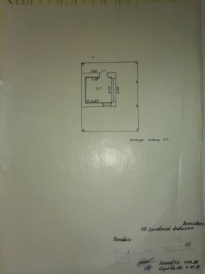 Часть складского помещения410/С-16530г. Волковыск, ул.129–ой Орловской Дивизии, 42/8 (участок сельхозтехники)Обособленное нежилое помещение (склад кирпичный, с отдельными воротами, оснащенное электроосвещением.Подъезд   к зданию асфальтирован, развита транспортная инфраструктура. Территория охраняемая.59,0; 49,3Для осуществления видов деятельности, не запрещенных законодательством Прямой договор аренды2,0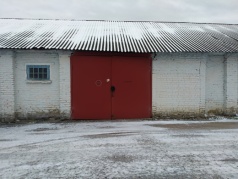 Часть складского помещения410/С-16532г. Волковыск, ул.129–ой Орловской Дивизии, 42/9 (участок сельхозтехникиОбособленное нежилое помещение (склад кирпичный, с отдельными воротами, оснащенное электроосвещением.Подъезд   к зданию асфальтирован,развита транспортная инфраструктура. Территория охраняемая.199,2; Для осуществления видов деятельности, не запрещенных законодательствомпрямой договор аренды2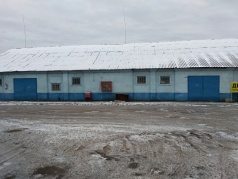 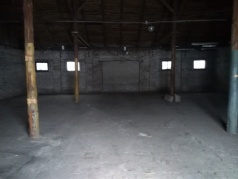 Часть складского помещения410/С-16536г. Волковыск, ул.129–ой Орловской Дивизии, 42/5 (участок сельхозтехникиОбособленное нежилое помещение (склад кирпичный, с отдельными воротами, оснащенное электроосвещением.Подъезд   к зданию асфальтирован,развита транспортная инфраструктура. Территория охраняемая.1,2;20,9;51,9Для осуществления видов деятельности, не запрещенных законодательствомпрямой договор аренды2,5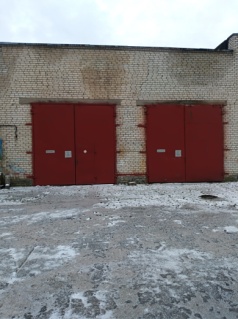 Часть складского помещения410/С-16539г. Волковыск, ул.129–ой Орловской Дивизии, 42/4 (участок сельхозтехникиОбособленное нежилое помещение (склад кирпичный, с отдельными воротами, оснащенное электроосвещением.Подъезд к зданию асфальтирован, развита транспортная инфраструктура. Территория охраняемая.27,0;25,3;44,5;3,0; 5,2;38,6; 33,2; 43,7; 27,1;26,3Для осуществления видов деятельности, не запрещенных законодательствомпрямой договор аренды2,5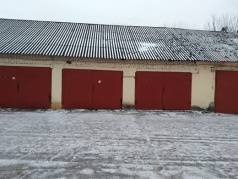 УНП 500007168, Волковысское районное унитарное предприятие «Селекционно-племенной центр животноводства», 231900, Республика Беларусь, Волковысский район, г. Волковыск, ул. Советская, 159, Собственник имущества – Волковысский район;форма собственности – коммунальная;орган государственного управления – Волковысский районный исполнительный комитет;контактные телефоны: 5 13 44 – сектор по управлению госимуществом управления экономики, торговли и услуг Волковысского райисполкома.УНП 500007168, Волковысское районное унитарное предприятие «Селекционно-племенной центр животноводства», 231900, Республика Беларусь, Волковысский район, г. Волковыск, ул. Советская, 159, Собственник имущества – Волковысский район;форма собственности – коммунальная;орган государственного управления – Волковысский районный исполнительный комитет;контактные телефоны: 5 13 44 – сектор по управлению госимуществом управления экономики, торговли и услуг Волковысского райисполкома.УНП 500007168, Волковысское районное унитарное предприятие «Селекционно-племенной центр животноводства», 231900, Республика Беларусь, Волковысский район, г. Волковыск, ул. Советская, 159, Собственник имущества – Волковысский район;форма собственности – коммунальная;орган государственного управления – Волковысский районный исполнительный комитет;контактные телефоны: 5 13 44 – сектор по управлению госимуществом управления экономики, торговли и услуг Волковысского райисполкома.УНП 500007168, Волковысское районное унитарное предприятие «Селекционно-племенной центр животноводства», 231900, Республика Беларусь, Волковысский район, г. Волковыск, ул. Советская, 159, Собственник имущества – Волковысский район;форма собственности – коммунальная;орган государственного управления – Волковысский районный исполнительный комитет;контактные телефоны: 5 13 44 – сектор по управлению госимуществом управления экономики, торговли и услуг Волковысского райисполкома.УНП 500007168, Волковысское районное унитарное предприятие «Селекционно-племенной центр животноводства», 231900, Республика Беларусь, Волковысский район, г. Волковыск, ул. Советская, 159, Собственник имущества – Волковысский район;форма собственности – коммунальная;орган государственного управления – Волковысский районный исполнительный комитет;контактные телефоны: 5 13 44 – сектор по управлению госимуществом управления экономики, торговли и услуг Волковысского райисполкома.УНП 500007168, Волковысское районное унитарное предприятие «Селекционно-племенной центр животноводства», 231900, Республика Беларусь, Волковысский район, г. Волковыск, ул. Советская, 159, Собственник имущества – Волковысский район;форма собственности – коммунальная;орган государственного управления – Волковысский районный исполнительный комитет;контактные телефоны: 5 13 44 – сектор по управлению госимуществом управления экономики, торговли и услуг Волковысского райисполкома.УНП 500007168, Волковысское районное унитарное предприятие «Селекционно-племенной центр животноводства», 231900, Республика Беларусь, Волковысский район, г. Волковыск, ул. Советская, 159, Собственник имущества – Волковысский район;форма собственности – коммунальная;орган государственного управления – Волковысский районный исполнительный комитет;контактные телефоны: 5 13 44 – сектор по управлению госимуществом управления экономики, торговли и услуг Волковысского райисполкома.УНП 500007168, Волковысское районное унитарное предприятие «Селекционно-племенной центр животноводства», 231900, Республика Беларусь, Волковысский район, г. Волковыск, ул. Советская, 159, Собственник имущества – Волковысский район;форма собственности – коммунальная;орган государственного управления – Волковысский районный исполнительный комитет;контактные телефоны: 5 13 44 – сектор по управлению госимуществом управления экономики, торговли и услуг Волковысского райисполкома.УНП 500007168, Волковысское районное унитарное предприятие «Селекционно-племенной центр животноводства», 231900, Республика Беларусь, Волковысский район, г. Волковыск, ул. Советская, 159, Собственник имущества – Волковысский район;форма собственности – коммунальная;орган государственного управления – Волковысский районный исполнительный комитет;контактные телефоны: 5 13 44 – сектор по управлению госимуществом управления экономики, торговли и услуг Волковысского райисполкома.УНП 500007168, Волковысское районное унитарное предприятие «Селекционно-племенной центр животноводства», 231900, Республика Беларусь, Волковысский район, г. Волковыск, ул. Советская, 159, Собственник имущества – Волковысский район;форма собственности – коммунальная;орган государственного управления – Волковысский районный исполнительный комитет;контактные телефоны: 5 13 44 – сектор по управлению госимуществом управления экономики, торговли и услуг Волковысского райисполкома.УНП 500007168, Волковысское районное унитарное предприятие «Селекционно-племенной центр животноводства», 231900, Республика Беларусь, Волковысский район, г. Волковыск, ул. Советская, 159, Собственник имущества – Волковысский район;форма собственности – коммунальная;орган государственного управления – Волковысский районный исполнительный комитет;контактные телефоны: 5 13 44 – сектор по управлению госимуществом управления экономики, торговли и услуг Волковысского райисполкома.Администра-тивное здание410/С-22228г. Волковыск, ул. Советская, 167Отдельно стоящее одноэтажное здание Электроснабжение, холодноеводоснабжение.Печное отопление.164,7 Виды деятельности, не запрещенные законодательством прямой договор аренды3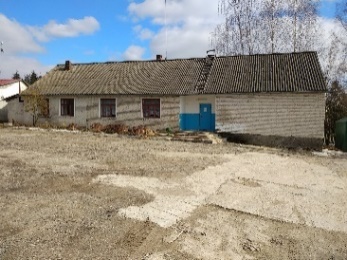 УНП 500007142, Отдел культуры Волковысского районного исполнительного комитетаПочтовый адрес: 231900, г. Волковыск, ул. Дзержинского, 3Собственник имущества – Волковысский район;Орган государственного управления – Волковысский районный исполнительный комитетФорма собственности - государственнаяКонтактные телефоны: 5 13 44 – сектор по управлению госимуществом управления экономики, торговли и услуг Волковысского райисполкомаУНП 500007142, Отдел культуры Волковысского районного исполнительного комитетаПочтовый адрес: 231900, г. Волковыск, ул. Дзержинского, 3Собственник имущества – Волковысский район;Орган государственного управления – Волковысский районный исполнительный комитетФорма собственности - государственнаяКонтактные телефоны: 5 13 44 – сектор по управлению госимуществом управления экономики, торговли и услуг Волковысского райисполкомаУНП 500007142, Отдел культуры Волковысского районного исполнительного комитетаПочтовый адрес: 231900, г. Волковыск, ул. Дзержинского, 3Собственник имущества – Волковысский район;Орган государственного управления – Волковысский районный исполнительный комитетФорма собственности - государственнаяКонтактные телефоны: 5 13 44 – сектор по управлению госимуществом управления экономики, торговли и услуг Волковысского райисполкомаУНП 500007142, Отдел культуры Волковысского районного исполнительного комитетаПочтовый адрес: 231900, г. Волковыск, ул. Дзержинского, 3Собственник имущества – Волковысский район;Орган государственного управления – Волковысский районный исполнительный комитетФорма собственности - государственнаяКонтактные телефоны: 5 13 44 – сектор по управлению госимуществом управления экономики, торговли и услуг Волковысского райисполкомаУНП 500007142, Отдел культуры Волковысского районного исполнительного комитетаПочтовый адрес: 231900, г. Волковыск, ул. Дзержинского, 3Собственник имущества – Волковысский район;Орган государственного управления – Волковысский районный исполнительный комитетФорма собственности - государственнаяКонтактные телефоны: 5 13 44 – сектор по управлению госимуществом управления экономики, торговли и услуг Волковысского райисполкомаУНП 500007142, Отдел культуры Волковысского районного исполнительного комитетаПочтовый адрес: 231900, г. Волковыск, ул. Дзержинского, 3Собственник имущества – Волковысский район;Орган государственного управления – Волковысский районный исполнительный комитетФорма собственности - государственнаяКонтактные телефоны: 5 13 44 – сектор по управлению госимуществом управления экономики, торговли и услуг Волковысского райисполкомаУНП 500007142, Отдел культуры Волковысского районного исполнительного комитетаПочтовый адрес: 231900, г. Волковыск, ул. Дзержинского, 3Собственник имущества – Волковысский район;Орган государственного управления – Волковысский районный исполнительный комитетФорма собственности - государственнаяКонтактные телефоны: 5 13 44 – сектор по управлению госимуществом управления экономики, торговли и услуг Волковысского райисполкомаУНП 500007142, Отдел культуры Волковысского районного исполнительного комитетаПочтовый адрес: 231900, г. Волковыск, ул. Дзержинского, 3Собственник имущества – Волковысский район;Орган государственного управления – Волковысский районный исполнительный комитетФорма собственности - государственнаяКонтактные телефоны: 5 13 44 – сектор по управлению госимуществом управления экономики, торговли и услуг Волковысского райисполкомаУНП 500007142, Отдел культуры Волковысского районного исполнительного комитетаПочтовый адрес: 231900, г. Волковыск, ул. Дзержинского, 3Собственник имущества – Волковысский район;Орган государственного управления – Волковысский районный исполнительный комитетФорма собственности - государственнаяКонтактные телефоны: 5 13 44 – сектор по управлению госимуществом управления экономики, торговли и услуг Волковысского райисполкомаУНП 500007142, Отдел культуры Волковысского районного исполнительного комитетаПочтовый адрес: 231900, г. Волковыск, ул. Дзержинского, 3Собственник имущества – Волковысский район;Орган государственного управления – Волковысский районный исполнительный комитетФорма собственности - государственнаяКонтактные телефоны: 5 13 44 – сектор по управлению госимуществом управления экономики, торговли и услуг Волковысского райисполкомаУНП 500007142, Отдел культуры Волковысского районного исполнительного комитетаПочтовый адрес: 231900, г. Волковыск, ул. Дзержинского, 3Собственник имущества – Волковысский район;Орган государственного управления – Волковысский районный исполнительный комитетФорма собственности - государственнаяКонтактные телефоны: 5 13 44 – сектор по управлению госимуществом управления экономики, торговли и услуг Волковысского райисполкомаЧасть вестибюля здания Дома культуры410/С-2322Гродненская обл., Волковысский р-н,г.п. Красносельский,ул. Победы,д.20год постройки здания –1953 г., стены кирпичные, вестибюль расположен на первом этажеотопление централизованное, водопроводная и канализационная сеть, электроснабжение.28,96Виды деятельности, не запрещенных законодательствомпрямой договорарендыарендная плата в размере 185,32 белорусских рублей в месяц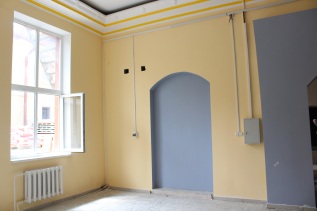 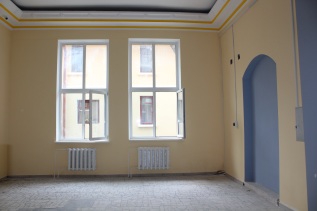 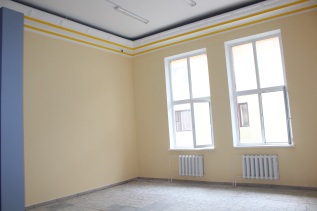 Помещения410/С-23064г.Волковыск, ул.Октябрьска,30 Электроснабжение, водоснабжение отопление, канализация68,5 (кафетерий – 35,4, коридор – 4,0, кухня – 12,3, кабинет– 9,5, кладовая – 7,3)для размещения объекта общественного питанияпрямой договор арендыарендная плата- 367,34 руб./мес.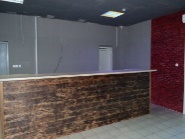 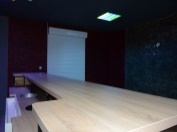 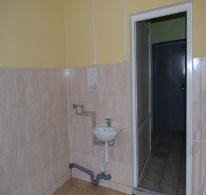 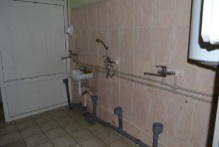 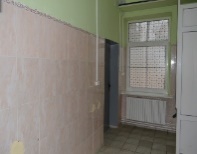 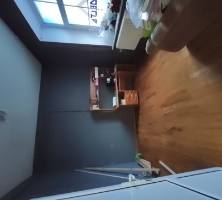 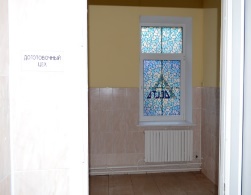 Фойе410/С-19770г.Волковыск, ул. Советская, 16, в здании государственного учреждения культуры «Волковысский городской Дом культуры»-Электроснабжение127,2 для монтировки и показа спектаклей договор на условиях почасовой аренды3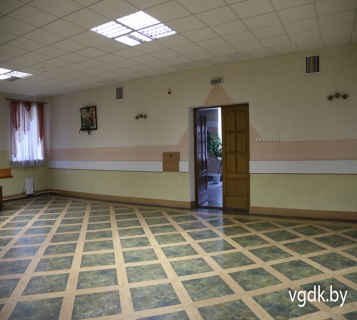 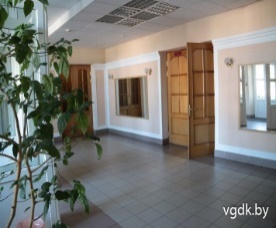 Эстрада (сцена)410/С-19770деревянная105,7 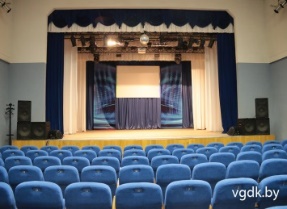 Зрительный зал410/С-19770245 мест181,6 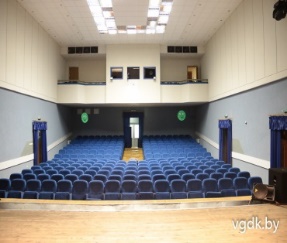 Гримерная410/С-19770-17,6 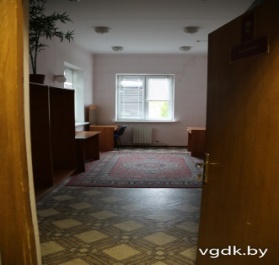 Гримерная-15,8 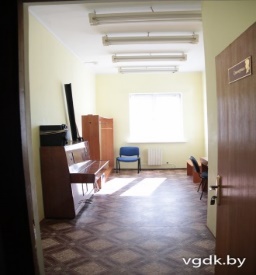 Танцевальная площадка410/С-20902г.Волковыск, ул. Дзержинского, 6/1 (городской парк)Бетонный полЭлектроснабжение616,6для проведения физкультурно-оздоровительных и других культурных мероприятийпрямой договор аренды0,5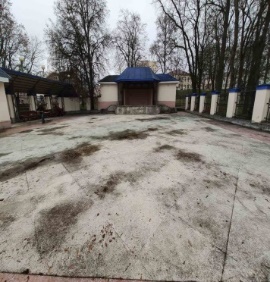 Помещение кассы410/С -20902г.Волковыск, ул. Дзержинского, 6/1 (городской парк)Электроснабжение10,9виды деятельности, не запрещенные законодательствомпрямой договор аренды0,5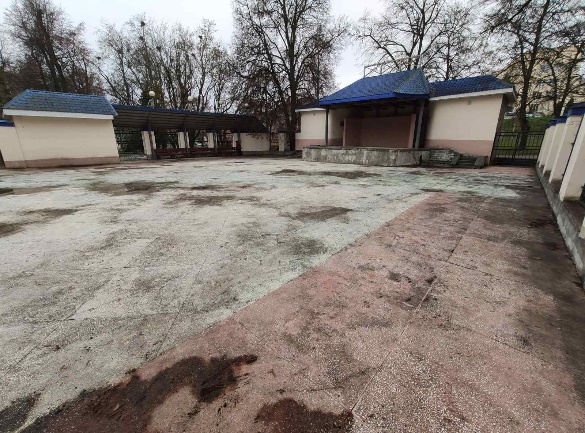 Помещение410/С-13838Волковысский район, агрогородок Матвеевцы, ул. Садовая, 1Помещение на 1-ом этаже 1-этажного кирпичного зданияЦентральное отопление, электроснабжение, водоснабжение7,2 виды деятельности, не запрещенные законодательством Прямой договор аренды2,0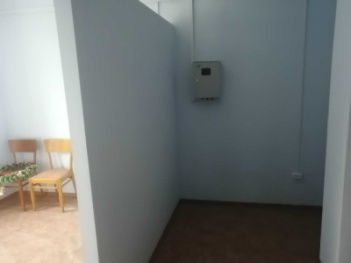 Помещение410/С-13838Волковысский район, агрогородок Матвеевцы, ул. Садовая, 1Помещение на 1-ом этаже 1-этажного кирпичного зданияЦентральное отопление, электроснабжение, водоснабжение9,6 виды деятельности, не запрещенные законодательством Прямой договор аренды2,0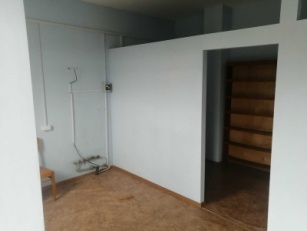 Помещение410/С-13838Волковысский район, агрогородок Матвеевцы, ул. Садовая, 1Помещение на 1-ом этаже 1-этажного кирпичного зданияЦентральное отопление, электроснабжение, водоснабжение21,9виды деятельности, не запрещенные законодательством Прямой договор аренды2,0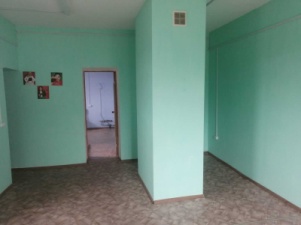 УНП 500030064, Коммунальное сельскохозяйственное унитарное предприятие Неверовичи»Почтовый адрес: 231920, Волковысский район, аг. Юбилейный, ул. Центральная 19Собственник имущества – Волковысский район;Орган государственного управления – Волковысский районный исполнительный комитетФорма собственности - государственнаяКонтактные телефоны: 5 13 44 – сектор по управлению госимуществом управления экономики, торговли и услуг Волковысского райисполкомаУНП 500030064, Коммунальное сельскохозяйственное унитарное предприятие Неверовичи»Почтовый адрес: 231920, Волковысский район, аг. Юбилейный, ул. Центральная 19Собственник имущества – Волковысский район;Орган государственного управления – Волковысский районный исполнительный комитетФорма собственности - государственнаяКонтактные телефоны: 5 13 44 – сектор по управлению госимуществом управления экономики, торговли и услуг Волковысского райисполкомаУНП 500030064, Коммунальное сельскохозяйственное унитарное предприятие Неверовичи»Почтовый адрес: 231920, Волковысский район, аг. Юбилейный, ул. Центральная 19Собственник имущества – Волковысский район;Орган государственного управления – Волковысский районный исполнительный комитетФорма собственности - государственнаяКонтактные телефоны: 5 13 44 – сектор по управлению госимуществом управления экономики, торговли и услуг Волковысского райисполкомаУНП 500030064, Коммунальное сельскохозяйственное унитарное предприятие Неверовичи»Почтовый адрес: 231920, Волковысский район, аг. Юбилейный, ул. Центральная 19Собственник имущества – Волковысский район;Орган государственного управления – Волковысский районный исполнительный комитетФорма собственности - государственнаяКонтактные телефоны: 5 13 44 – сектор по управлению госимуществом управления экономики, торговли и услуг Волковысского райисполкомаУНП 500030064, Коммунальное сельскохозяйственное унитарное предприятие Неверовичи»Почтовый адрес: 231920, Волковысский район, аг. Юбилейный, ул. Центральная 19Собственник имущества – Волковысский район;Орган государственного управления – Волковысский районный исполнительный комитетФорма собственности - государственнаяКонтактные телефоны: 5 13 44 – сектор по управлению госимуществом управления экономики, торговли и услуг Волковысского райисполкомаУНП 500030064, Коммунальное сельскохозяйственное унитарное предприятие Неверовичи»Почтовый адрес: 231920, Волковысский район, аг. Юбилейный, ул. Центральная 19Собственник имущества – Волковысский район;Орган государственного управления – Волковысский районный исполнительный комитетФорма собственности - государственнаяКонтактные телефоны: 5 13 44 – сектор по управлению госимуществом управления экономики, торговли и услуг Волковысского райисполкомаУНП 500030064, Коммунальное сельскохозяйственное унитарное предприятие Неверовичи»Почтовый адрес: 231920, Волковысский район, аг. Юбилейный, ул. Центральная 19Собственник имущества – Волковысский район;Орган государственного управления – Волковысский районный исполнительный комитетФорма собственности - государственнаяКонтактные телефоны: 5 13 44 – сектор по управлению госимуществом управления экономики, торговли и услуг Волковысского райисполкомаУНП 500030064, Коммунальное сельскохозяйственное унитарное предприятие Неверовичи»Почтовый адрес: 231920, Волковысский район, аг. Юбилейный, ул. Центральная 19Собственник имущества – Волковысский район;Орган государственного управления – Волковысский районный исполнительный комитетФорма собственности - государственнаяКонтактные телефоны: 5 13 44 – сектор по управлению госимуществом управления экономики, торговли и услуг Волковысского райисполкомаУНП 500030064, Коммунальное сельскохозяйственное унитарное предприятие Неверовичи»Почтовый адрес: 231920, Волковысский район, аг. Юбилейный, ул. Центральная 19Собственник имущества – Волковысский район;Орган государственного управления – Волковысский районный исполнительный комитетФорма собственности - государственнаяКонтактные телефоны: 5 13 44 – сектор по управлению госимуществом управления экономики, торговли и услуг Волковысского райисполкомаУНП 500030064, Коммунальное сельскохозяйственное унитарное предприятие Неверовичи»Почтовый адрес: 231920, Волковысский район, аг. Юбилейный, ул. Центральная 19Собственник имущества – Волковысский район;Орган государственного управления – Волковысский районный исполнительный комитетФорма собственности - государственнаяКонтактные телефоны: 5 13 44 – сектор по управлению госимуществом управления экономики, торговли и услуг Волковысского райисполкомаУНП 500030064, Коммунальное сельскохозяйственное унитарное предприятие Неверовичи»Почтовый адрес: 231920, Волковысский район, аг. Юбилейный, ул. Центральная 19Собственник имущества – Волковысский район;Орган государственного управления – Волковысский районный исполнительный комитетФорма собственности - государственнаяКонтактные телефоны: 5 13 44 – сектор по управлению госимуществом управления экономики, торговли и услуг Волковысского райисполкомаСвинарникF/C-1824356д. ГрицкиСтены кирпичные, кровля шифернаяЭлектроснабжение, здание расположено в зоне автомобильных дорог913,71для осуществления видов деятельности не запрещённых законодательством.Прямой договор аренды0,5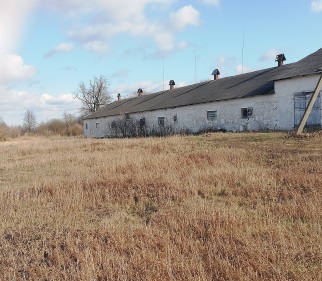 СвинарникF/C-1824360д. ГрицкиСтены кирпичные, кровля шифернаяЭлектроснабжение, здание расположено в зоне автомобильных дорог443,66для осуществления видов деятельности не запрещённых законодательством.Прямой договор аренды0,5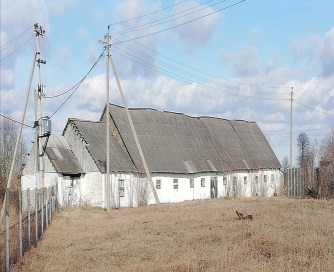 СвинарникF/C-1824416д. МиневщинаСтены кирпичные, кровля шифернаяЭлектроснабжение, здание расположено в зоне автомобильных дорог1265,02для осуществления видов деятельности не запрещённых законодательством.Прямой договор аренды0,5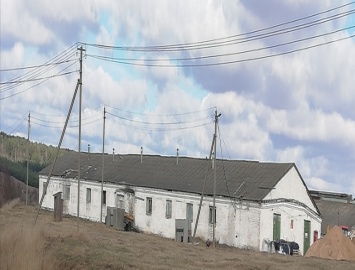 СвинарникF/C-1824414д. МиневщинаСтены кирпичные, кровля шифернаяЭлектроснабжение, здание расположено в зоне автомобильных дорог2526,2для осуществления видов деятельности не запрещённых законодательством.Прямой договор аренды0,5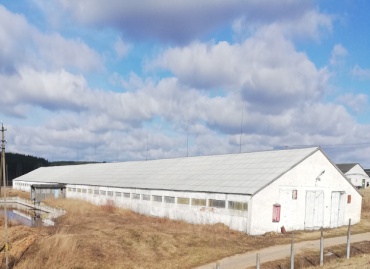 СвинарникF/C-1824420д. МиневщинаСтены кирпичные, кровля шифернаяЭлектроснабжение, здание расположено в зоне автомобильных дорог2526,2для осуществления видов деятельности не запрещённых законодательством.Прямой договор аренды0,5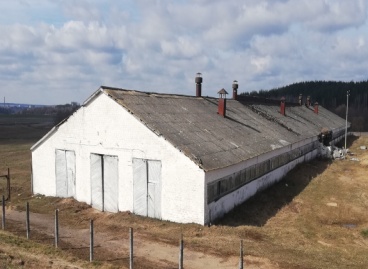 Здание столовойF/C-1824962Волковысский р-н, д. МочулиноЗдание одноэтажное, кирпичное, кровля шифернаяЭлектроснабжение, водоснабжение отсутствуют, здание расположено в зоне автомобильных дорог.319,08 Для оказания бытовых услуг и другое.Прямой договор аренды0,5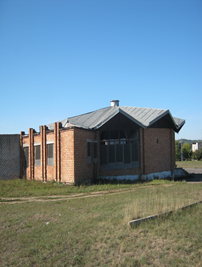 Пилорама410/C-32538Волковысский р-н, Красносельский с/с, 26/10, пилорама околод. МочулиноЗдание одноэтажное, кирпичное, кровля шифернаяЭлектроснабжение, здание расположено в зоне автомобильных дорог.168,3 для осуществления видов деятельности не запрещённых законодательством.Прямой договор аренды0,6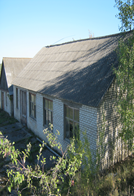 Магазин410/C-14500Волковысский р-н, Красносельский с/с, д. Мочулино, ул. Рябиновая, 1Здание одноэтажное, стены кирпичные, фундамент бетонныйЭлектроснабжение, здание расположено в зоне автомобильных дорог.256,8для осуществления видов деятельности не запрещённых законодательством.Прямой договор аренды0,5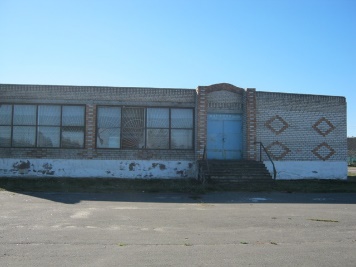 УНП 500006942, Районное сельскохозяйственное коммунальное унитарное предприятие «Волковысское»Почтовый адрес: 231915, Волковысский район, агрогородок Репля, ул. Советская, 18.Орган государственного управления - Волковысский районный исполнительный комитетФорма собственности – государственнаяКонтактные телефоны: 5 13 44 – сектор по управлению госимуществом управления экономики, торговли и услуг Волковысского райисполкомаУНП 500006942, Районное сельскохозяйственное коммунальное унитарное предприятие «Волковысское»Почтовый адрес: 231915, Волковысский район, агрогородок Репля, ул. Советская, 18.Орган государственного управления - Волковысский районный исполнительный комитетФорма собственности – государственнаяКонтактные телефоны: 5 13 44 – сектор по управлению госимуществом управления экономики, торговли и услуг Волковысского райисполкомаУНП 500006942, Районное сельскохозяйственное коммунальное унитарное предприятие «Волковысское»Почтовый адрес: 231915, Волковысский район, агрогородок Репля, ул. Советская, 18.Орган государственного управления - Волковысский районный исполнительный комитетФорма собственности – государственнаяКонтактные телефоны: 5 13 44 – сектор по управлению госимуществом управления экономики, торговли и услуг Волковысского райисполкомаУНП 500006942, Районное сельскохозяйственное коммунальное унитарное предприятие «Волковысское»Почтовый адрес: 231915, Волковысский район, агрогородок Репля, ул. Советская, 18.Орган государственного управления - Волковысский районный исполнительный комитетФорма собственности – государственнаяКонтактные телефоны: 5 13 44 – сектор по управлению госимуществом управления экономики, торговли и услуг Волковысского райисполкомаУНП 500006942, Районное сельскохозяйственное коммунальное унитарное предприятие «Волковысское»Почтовый адрес: 231915, Волковысский район, агрогородок Репля, ул. Советская, 18.Орган государственного управления - Волковысский районный исполнительный комитетФорма собственности – государственнаяКонтактные телефоны: 5 13 44 – сектор по управлению госимуществом управления экономики, торговли и услуг Волковысского райисполкомаУНП 500006942, Районное сельскохозяйственное коммунальное унитарное предприятие «Волковысское»Почтовый адрес: 231915, Волковысский район, агрогородок Репля, ул. Советская, 18.Орган государственного управления - Волковысский районный исполнительный комитетФорма собственности – государственнаяКонтактные телефоны: 5 13 44 – сектор по управлению госимуществом управления экономики, торговли и услуг Волковысского райисполкомаУНП 500006942, Районное сельскохозяйственное коммунальное унитарное предприятие «Волковысское»Почтовый адрес: 231915, Волковысский район, агрогородок Репля, ул. Советская, 18.Орган государственного управления - Волковысский районный исполнительный комитетФорма собственности – государственнаяКонтактные телефоны: 5 13 44 – сектор по управлению госимуществом управления экономики, торговли и услуг Волковысского райисполкомаУНП 500006942, Районное сельскохозяйственное коммунальное унитарное предприятие «Волковысское»Почтовый адрес: 231915, Волковысский район, агрогородок Репля, ул. Советская, 18.Орган государственного управления - Волковысский районный исполнительный комитетФорма собственности – государственнаяКонтактные телефоны: 5 13 44 – сектор по управлению госимуществом управления экономики, торговли и услуг Волковысского райисполкомаУНП 500006942, Районное сельскохозяйственное коммунальное унитарное предприятие «Волковысское»Почтовый адрес: 231915, Волковысский район, агрогородок Репля, ул. Советская, 18.Орган государственного управления - Волковысский районный исполнительный комитетФорма собственности – государственнаяКонтактные телефоны: 5 13 44 – сектор по управлению госимуществом управления экономики, торговли и услуг Волковысского райисполкомаУНП 500006942, Районное сельскохозяйственное коммунальное унитарное предприятие «Волковысское»Почтовый адрес: 231915, Волковысский район, агрогородок Репля, ул. Советская, 18.Орган государственного управления - Волковысский районный исполнительный комитетФорма собственности – государственнаяКонтактные телефоны: 5 13 44 – сектор по управлению госимуществом управления экономики, торговли и услуг Волковысского райисполкомаУНП 500006942, Районное сельскохозяйственное коммунальное унитарное предприятие «Волковысское»Почтовый адрес: 231915, Волковысский район, агрогородок Репля, ул. Советская, 18.Орган государственного управления - Волковысский районный исполнительный комитетФорма собственности – государственнаяКонтактные телефоны: 5 13 44 – сектор по управлению госимуществом управления экономики, торговли и услуг Волковысского райисполкоманежилое помещение (механические мастерские)1-1012Волковысский район, Верейковский с/с, 26 (вблизи д.Емельяново) здание специализированное для ремонта и технического обслуживания автомобилей (в том числе автомобильные заправочные и газонаполнительные станции)340,0Виды деятельности, не запрещенные законодательствомПрямой договор аренды (договор безвозмездного пользования для оказания бытовых услуг*)3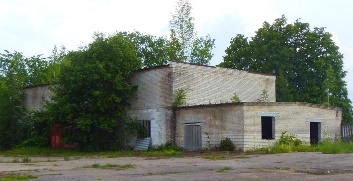 Склад тарный - 3410/С-30622Волковысский район, Верейковский с/с, 26/9здание специализированное складов, торговых баз, баз материально-технического снабжения, хранилищэлектроснабжение, водо-снабжение, водоотведение, отсутствует381,9 Для осуществления видов деятельности, не запрещенных законодательством Республики Беларусьпрямой договор аренды0,5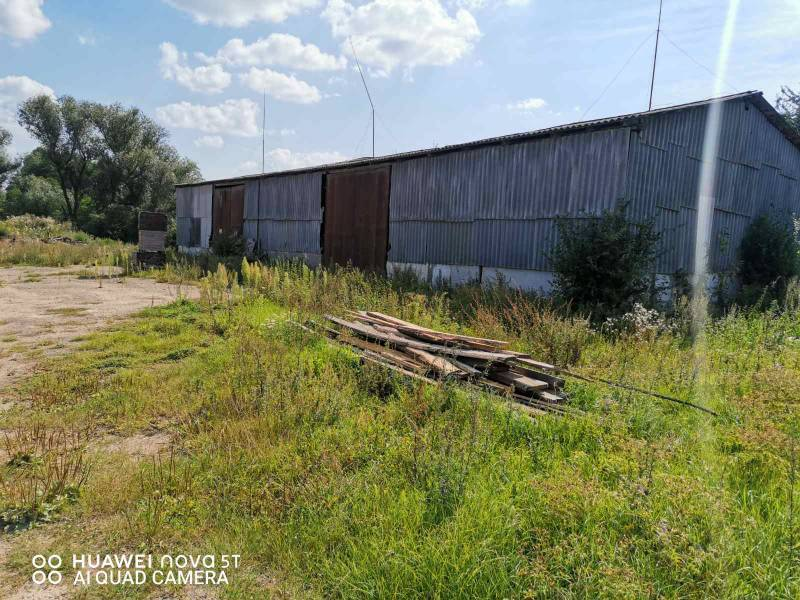 Контора410/С-30596Волковысский район, Верейковский с/с, 26здание административно-хозяйственноеэлектроснабжение, водо-снабжение, водоотведение, отсутствует74,5 Для осуществления видов деятельности, не запрещенных законодательством Республики Беларусьпрямой договор аренды0,5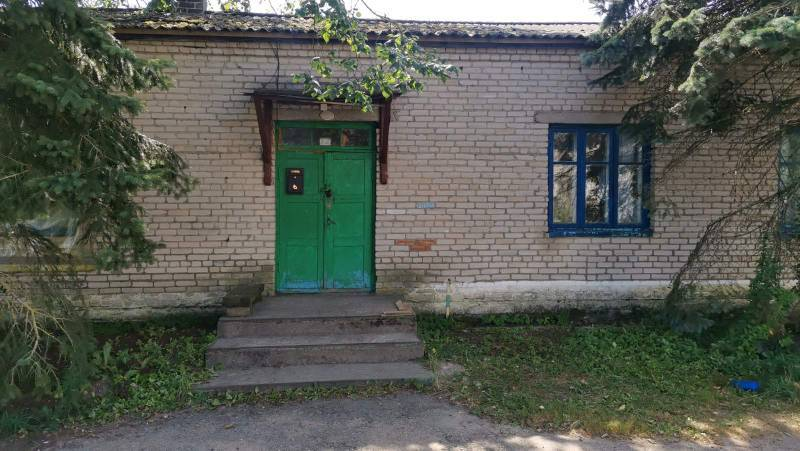 Овощехрани-лище410/С-30604Волковысский район, Верейковский с/с, 26/7здание специализированное складов, торговых баз, баз материально-технического снабжения, хранилищэлектроснабжение, водо-снабжение, водоотведение, отсутствует91,4 Для осуществления видов деятельности, не запрещенных законодательством Республики Беларусьпрямой договор аренды0,5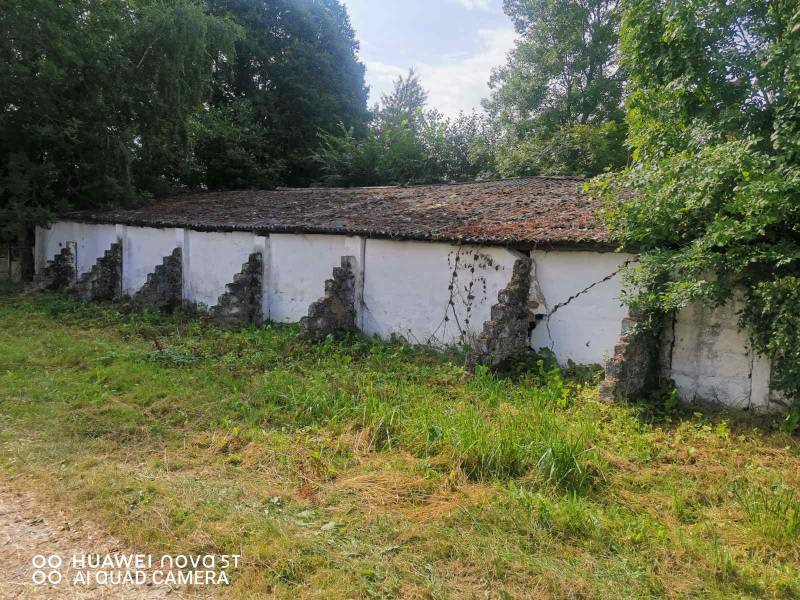 Соковый цех410/С-30598Волковысский район, Верейковский с/с, 26/1здание специализированное для производства продуктов питания, включая напитки, и табакаэлектроснабжение, водо-снабжение, водоотведение, отсутствует624,7 Для осуществления видов деятельности, не запрещенных законодательством Республики Беларусьпрямой договор аренды0,5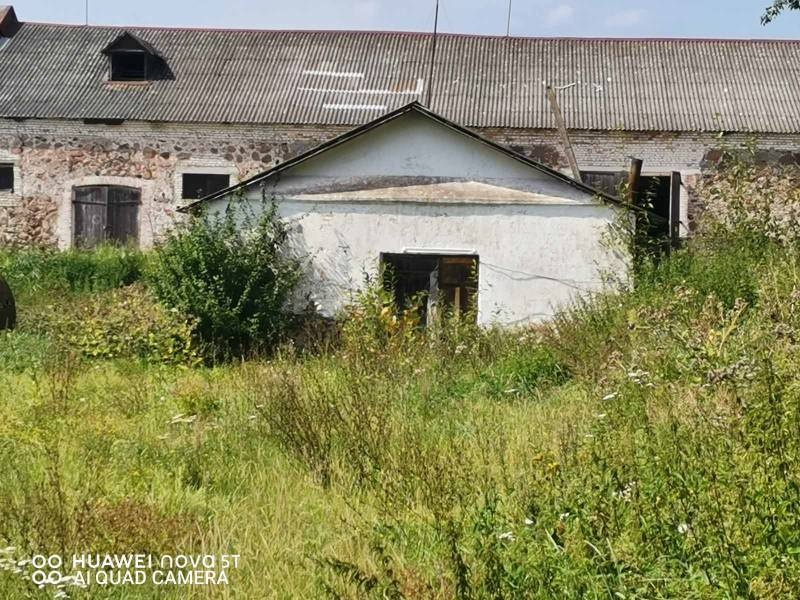 Дрожжевая сокового цеха410/С-30599Волковысский район, Верейковский с/с, 26/2здание специализированное для производства продуктов питания, включая напитки, и табакаэлектроснабжение, водо-снабжение, водоотведение, отсутствует41,0 Для осуществления видов деятельности, не запрещенных законодательством Республики Беларусьпрямой договор аренды0,5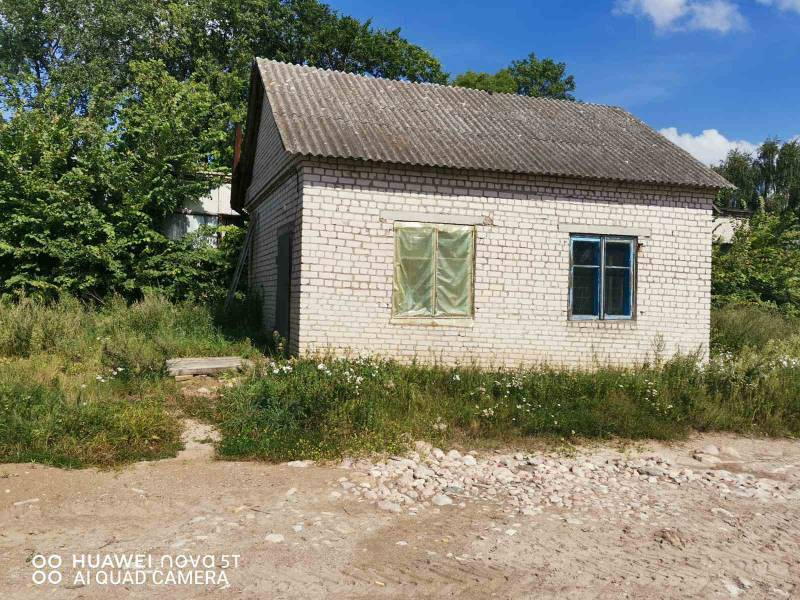 